2019年度部门决算公开文本大城县权村镇人民政府二〇二〇年十一月目    录第一部分   部门概况一、部门职责二、机构设置第二部分   2019年部门决算情况说明一、收入支出决算总体情况说明二、收入决算情况说明三、支出决算情况说明四、财政拨款收入支出决算总体情况说明五、一般公共预算“三公”经费支出决算情况说明六、预算绩效情况说明七、其他重要事项的说明第三部分  名词解释第四部分  2019年度部门决算报表第一部分  部门概况一、部门职责根据《大城县权村镇人民政府职能配置、内设机构和人员编制方案》规定，大城县权村镇人民政府的主要职责是：贯彻执行党的路线、方针、政策和国家法律法规，贯彻执行上级机关的决议、命令及同级党委的决定，执行乡镇人民代表大会的决议，负责辖区内行政执法工作，维护社会秩序，保护公民人身、民主、财产等合法权利，保护各种经济组织的合法权益。1、党委：负责贯彻、执行党的路线、方针、政策、法律、法规和上级党委、政府、镇党委的指示、决定、决议。2、政府：负责全镇的经济建设、计划统筹、人事劳动、财政、统计、乡镇企业管理、劳务管理和信访工作。3、人大：负责全镇人大各方面工作。4、财政：负责乡镇财政收支、预决算的编制执行、财政资金使用监管、国有资产管理工作、各项惠农补贴发放工作。5、计生：负责宣传贯彻上级关于人口和计划生育法律、法规、方针、政策；制定本乡镇人口发展的中长期规划和年度计划；负责辖区内常住、暂住、流动人口的计划生育行政管理；受理计划生育来信来访，查处违反计划生育政策的案件；监督指导计划生育服务中心的工作。6、农业：负责全镇的科学发展技术工作、农业综合开发工作、农村经济工作、林业工作。7、城建：负责全镇城建各方面工作。二、机构设置从决算编报单位构成看，纳入2019 年度本部门决算汇编范围的独立核算单位（以下简称“单位”）共7个，具体情况如下：一、收入支出决算总体情况说明本部门2019年度收支总计（含结转和结余）2216.82万元。与2018年度决算相比，收支各增加1010.74万元，增长45.59%，主要原因是人员经费、厕所改造资金、渗坑治理资金、农村环境治理等项目增加。二、收入决算情况说明本部门2019年度本年收入合计2216.82万元，其中：财政拨款收入2216.82万元，占100%；事业收入0万元，占0%；经营收入0万元，占0%；其他收入0万元，占0%。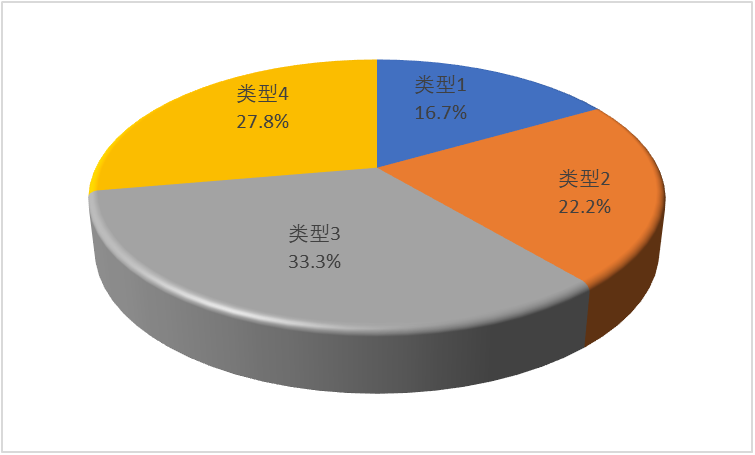 三、支出决算情况说明本部门2019年度本年支出合计2216.82万元，其中：基本支出810.14万元，占36.54%；项目支出1406.68万元，占63.45%；经营支出0万元，占0%。如图所示：图2：支出决算结构饼状图四、财政拨款收入支出决算总体情况说明（一）财政拨款收支与2018 年度决算对比情况本部门2019年度财政拨款本年收入2216.82万元,比2018年度增加1010.74万元，增长45.59%，主要是人员经费、厕所改造资金、渗坑治理资金、农村环境治理等项目增加；本年支出2216.82万元，增加1010.74万元，增长45.59x%，主要是人员经费、厕所改造资金、渗坑治理资金、农村环境治理等项目增加。具体情况如下：一般公共预算财政拨款本年收入2216.82万元，比上年增加1010.74万元；主要是人员经费、厕所改造资金、渗坑治理资金、农村环境治理等项目增加；本年支出2216.82万元，比上年增加1010.74万元，增长45.59x%，主要是人员经费、厕所改造资金、渗坑治理资金、农村环境治理等项目增加。政府性基金预算财政拨款本年收入0万元，比上年减少40万元，降低100%，主要原因是未安排政府性基金；本年支出0万元，比上年减少40万元，降低100%，主要是未安排政府性基金。图3：财政拨款收支情况（二）财政拨款收支与年初预算数对比情况本部门2019年度财政拨款本年收入2216.82万元，完成年初预算的175.15%（如图4）,比年初预算增加951.18万元，决算数大于预算数主要原因是一事一议项目、弄村厕所改造项目、村级组织活动场所建设项目等；本年支出2216.82万元，完成年初预算的175.15%,比年初预算增加951.18万元，决算数大于预算数主要原因是主要是一事一议项目、弄村厕所改造项目、村级组织活动场所建设项目等。具体情况如下：一般公共预算财政拨款本年收入完成年初预算175.15%，比年初预算增加951.18万元，主要是一事一议项目、弄村厕所改造项目、村级组织活动场所建设项目等；支出完成年初预算175.15%，比年初预算增加951.18万元，主要是一事一议项目、弄村厕所改造项目、村级组织活动场所建设项目等。政府性基金预算财政拨款本年收入完成年初预算0%，比年初预算增加0万元，主要是未安排政府性基金；支出完成年初预算0%，比年初预算增加0万元，主要是未安排政府性基金。图4：财政拨款收支预决算对比情况财政拨款支出决算结构情况。2019 年度财政拨款支出2216.82万元，主要用于以下方面一般公共服务（类）支出1117.91万元，占50.4%，；文化旅游体育与传媒（类）支出155万元，占7%；社会保障和就业（类）支出60.61万元，占2.73%；卫生健康（类）支出20.3万元，占0.92%；节能环保（类）支出574.02万元，占25.89%；城乡社区（类）支出0.5万元，占0.02%;农林水（类）支出263.25万元，占11.86%；住房保障（类）支出1.63万元，占0.07%；灾害防治及应急管理（类）支出10万元，占0.45%；其他支出（类）支出13.6万元，占0.61%。图5：财政拨款支出决算结构（按功能分类）（四）一般公共预算基本支出决算情况说明2019 年度财政拨款基本支出810.14万元，其中：人员经费 761.82万元，主要包括基本工资、津贴补贴、奖金、伙食补助费、绩效工资、机关事业单位基本养老保险缴费、职业年金缴费、职工基本医疗保险缴费、公务员医疗补助缴费、住房公积金、医疗费、其他社会保障缴费、其他工资福利支出、离休费、退休费、抚恤金、生活补助、医疗费补助、奖励金、其他对个人和家庭的补助支出；公用经费 39.07万元，主要包括办公费、印刷费、咨询费、手续费、水费、电费、邮电费、取暖费、物业管理费、差旅费、因公出国（境）费用、维修（护）费、租赁费、会议费、培训费、公务接待费、专用材料费、劳务费、委托业务费、工会经费、福利费、公务用车运行维护费、其他交通费用、税金及附加费用、其他商品和服务支出、办公设备购置、专用设备购置、信息网络及软件购置更新、公务用车购置、其他资本性支出。五、一般公共预算“三公” 经费支出决算情况说明本部门2019年度“三公”经费支出共计8万元，完成预算的88.88%,较预算减少1万元，降低11.12%，主要是我单位例行勤俭节约反对浪费；较2018年度减少1.5万元，降低15.79%，主要是我单位例行勤俭节约反对浪费。具体情况如下：（一）因公出国（境）费支出0万元。本部门2019年度因公出国（境）团组0个、共0人/参加其他单位组织的因公出国（境）团组0个、共0人/无本单位组织的出国（境）团组。因公出国（境）费支出较预算无增减变化，主要是未发生因公出国（境）支出；较上年无增减变化，主要是未发生因公出国（境）支出。（二）公务用车购置及运行维护费支出7万元。本部门2019年度公务用车购置及运行维护费较预算持平；较上年持平。其中：公务用车购置费：本部门2019年度公务用车购置量0辆，“公务用车购置”经费支出0万元。未发生公务用车购置费支出，较预算无增减变化；较上年无增减变化。公务用车运行维护费：本部门2019年度单位公务用车保有量2辆。公车运行维护费支出较预算持平，较上年持平。（三）公务接待费支出1万元。本部门2019年度公务接待共42批次、485人次。公务接待费支出较预算减少1万元，降低50%,主要是我单位例行勤俭节约反对浪费；较上年度减少1万元，降低50%,主要是我单位例行勤俭节约反对浪费。六、预算绩效情况说明1. 预算绩效管理工作开展情况。根据预算绩效管理要求，本部门组织对2019年度一般公共预算项目支出全面开展绩效自评，其中，一级项目0个，二级项目17个，共涉及资金1406.68万元，占一般公共预算项目支出总额的100%。组织对2019年度0个政府性基金预算项目支出开展绩效自评，共涉及资金0万元，占政府性基金预算项目支出总额的0%。组织对“安监经费”“信访经费”等17个项目开展了部门评价，涉及一般公共预算支出1406.68万元，政府性基金预算支出0万元。本部门未委托第三方机构(或部内评审机构)开展绩效评价。从评价情况来看，2019年度一般公共预算各项目支出总体完成度较高，在执行年度内能够按计划及时拨付资金，项目资金管理严格执行请、拨款制度，各项支出基本符合相关法律法规及财务管理规定。同时也存在一些不足，主要体现在全过程预算绩效管理制度体系不健全，尚无规范的绩效管理工作流程、没有有效的进行项目绩效跟踪、绩效评价等工作。。2. 部门决算中项目绩效自评结果。本部门在今年部门决算公开中反映农村环境整治项目及信访维稳经费项目等5个项目绩效自评结果。安监经费项目自评综述：根据年初设定的绩效目标，安监经费项目绩效自评得分为100分（绩效自评表附后）。全年预算数为10万元，执行数为10万元，完成预算的100%。项目绩效目标完成情况：一是通过巡查及时处理镇区存在的安全生产隐患，宣传安全生产、食品药品安全知识，提高群众及企业提升安全生产意识，保证镇区内企业安全生产有效提升；二是及时处理安全生产事故，实现镇区内企业安全生产意识、安全生产验收达标率、安全隐患整改率的提高，建立安全监管长效工作机制，创造一个安全生产生活环境。发现的主要问题是部分企业对安全生产的认知度较低。下一步改进措施通过组织专班进行安监巡查、悬挂宣传条幅、发放宣传彩页、宣传手册等形式提高群众及企业的安全认知度。信访维稳项目绩效自评综述：根据年初设定的绩效目标，信访维稳经费项目绩效自评得分为100分（绩效自评表附后）。全年预算数为60万元，执行数为60万元，完成预算的100%。项目绩效目标完成情况：一是通过信访维稳隐患大排查，准确掌握信访问题的根源和信访人的思想动态，逐案落实化解和稳控措施，减少非访、突发性及群体性事件，建立健全运行保障机制，确保全镇信访形势平稳；二是通过信访维稳工作及时有效解决有效解决疑难信访问题，解决人民群众信访问题，切实维护群众合法权益。下一步改进措施将由信访办牵头，研究制定《信访维稳行动工作方案》，明确工作职责和范围，形成了工作合力，建立健全信访保障机制。（3）建档立卡贫困户帮扶专项经费项目绩效自评综述：根据年初设定的绩效目标，建档立卡贫困户帮扶专项经费项目绩效自评得分为100分（绩效自评表附后）。全年预算数为3.6万元，执行数为3.6万元，完成预算的100%。项目绩效目标完成情况：一是建档立卡贫困户帮扶专项经费3.6万元，主要针对我镇18户建档立卡贫困户实施帮扶，发放慰问金、宣传讲解扶贫政策，改善贫困户在日常生活，帮助解决实际困难；二是实现贫困户不愁吃、不愁穿、保障子女义务教育、基本医疗、保障住房目标。发现的主要问题是研究如何进一步实现贫困家庭收入的有效增长。下一步改进措施通过对建档立卡户的帮扶，切实解决了贫困户的实际困难，帮助贫困户真脱贫、脱真贫，实现贫困户家庭收入有效增长，将扶贫政策落到实处。（4）农村环境整治项目自评综述：根据年初设定的绩效目标，农村环境整治项目绩效自评得分为100分（绩效自评表附后）。全年预算数为86万元，执行数为86万元，完成预算的100%。项目绩效目标完成情况：一是对镇区内22个村街及京沪连接线两侧进行环境治理，宣传环境治理政策，保持镇区内环境卫生、整洁,创造良好的人居环境，建设社会主义新农村；二是开展增设垃圾处理点数量，使镇区内垃圾及时有效处理，提高群众环境保护意识，使环境质量明显改善，建立农村环境治理长效管理机制。发现的主要问题是部分群众环境保护的认知度较低，环境整治基础配套设施不完善。下一步改进措施是制定切合实际的工作方案，加强环境整治工作力度，增强环境保护的认知意识；通过租赁挖土机、运输车和雇佣人工等方式开展农村环境清理工作。（5）退役军人服务站工作经费项目自评综述：根据年初设定的绩效目标，退役军人服务站工作经费项目绩效自评得分为100分（绩效自评表附后）。全年预算数为3万元，执行数为3万元，完成预算的100%。项目绩效目标完成情况：一是专门成立退役军人服务站，全面做好就业创业扶持、走访慰问、帮扶解困、信访接待、涉核人员体检、权益保障等工作；二是尽量多的帮扶退役军人解决其在生活、就业等方面的困难问题，及时准确的将慰问金发放到位，建立健全退役军人服务保障体系，切实维护好退役军人合法利益。发现的主要问题是对退役军人生活、工作现状的掌握不够详细全面。下一步改进措施对全镇内退役军人的生活、就业现状进行摸底排查，做好一对一服务军人，做好关系转接、联络接待、困难帮扶、信息采集、情况反应等具体事务。   3、财政评价项目绩效评价结果无其他重要事项的说明（一）机关运行经费情况本部门2019年度机关运行经费支出39.07万元，比2018年度减少16.06万元，降低29.13%。主要原因是厉行节约，减少办公经费支出。（二）政府采购情况本部门2019年度政府采购支出总额0万元，从采购类型来看，政府采购货物支出0万元、政府采购工程支出0万元、政府采购服务支出0万元。授予中小企业合同金0万元，占政府采购支出总额的0%，其中授予小微企业合同金额0万元，占政府采购支出总额的0%。（三）国有资产占用情况截至2019年12月31日，本部门共有车辆2辆，比上年无增减变化。其中，副部（省）级及以上领导用车0辆，主要领导干部用车0辆，机要通信用车0辆，应急保障用车2辆，执法执勤用车0辆，特种专业技术用车0辆，离退休干部用车0辆，其他用车0辆；单位价值50万元以上通用设备0台（套），比上年无增减变化，单位价值100万元以上专用设备0台（套）比上年无增减变化。（四）其他需要说明的情况1. 本部门2019年度国有资本经营预算财政拨款、政府采购、政府性基金预算财政拨款情况无相关收入（或支出、收支及结转结余等）情况，故国有资本经营预算财政拨款支出决算表、政府采购、政府性基金预算财政拨款情况表以空表列示。2. 由于决算公开表格中金额数值应当保留两位小数，公开数据为四舍五入计算结果，个别数据合计项与分项之和存在小数点后差额，特此说明。第三部分相关名词解释（一）财政拨款收入：本年度从本级财政部门取得的财政拨款，包括一般公共预算财政拨款和政府性基金预算财政拨款。（二）事业收入：指事业单位开展专业业务活动及辅助活动所取得的收入。（三）其他收入：指除上述“财政拨款收入”“事业收入”“经营收入”等以外的收入。（四）用事业基金弥补收支差额：指事业单位在用当年的“财政拨款收入”“财政拨款结转和结余资金”“事业收入”“经营收入”“其他收入”不足以安排当年支出的情况下，使用以前年度积累的事业基金（事业单位当年收支相抵后按国家规定提取、用于弥补以后年度收支差额的基金）弥补本年度收支缺口的资金。（五）年初结转和结余：指以前年度尚未完成、结转到本年仍按原规定用途继续使用的资金，或项目已完成等产生的结余资金。（六）结余分配：指事业单位按照事业单位会计制度的规定从非财政补助结余中分配的事业基金和职工福利基金等。（七）年末结转和结余：指单位按有关规定结转到下年或以后年度继续使用的资金，或项目已完成等产生的结余资金。（八）基本支出：填列单位为保障机构正常运转、完成日常工作任务而发生的各项支出。（九）项目支出：填列单位为完成特定的行政工作任务或事业发展目标，在基本支出之外发生的各项支出（十）基本建设支出：填列由本级发展与改革部门集中安排的用于购置固定资产、战略性和应急性储备、土地和无形资产，以及购建基础设施、大型修缮所发生的一般公共预算财政拨款支出，不包括政府性基金、财政专户管理资金以及各类拼盘自筹资金等。（十一）其他资本性支出：填列由各级非发展与改革部门集中安排的用于购置固定资产、战备性和应急性储备、土地和无形资产，以及购建基础设施、大型修缮和财政支持企业更新改造所发生的支出。（十二）“三公”经费：指部门用财政拨款安排的因公出国（境）费、公务用车购置及运行费和公务接待费。其中，因公出国（境）费反映单位公务出国（境）的国际旅费、国外城市间交通费、住宿费、伙食费、培训费、公杂费等支出；公务用车购置及运行费反映单位公务用车购置支出（含车辆购置税、牌照费）及按规定保留的公务用车燃料费、维修费、过桥过路费、保险费、安全奖励费用等支出；公务接待费反映单位按规定开支的各类公务接待（含外宾接待）支出。（十三）其他交通费用：填列单位除公务用车运行维护费以外的其他交通费用。如公务交通补贴、租车费用、出租车费用，飞机、船舶等燃料费、维修费、保险费等。（十四）公务用车购置：填列单位公务用车车辆购置支出（含车辆购置税、牌照费）。（十五）其他交通工具购置：填列单位除公务用车外的其他各类交通工具（如船舶、飞机等）购置支出（含车辆购置税、牌照费）。（十六）机关运行经费：指为保障行政单位（包括参照公务员法管理的事业单位）运行用于购买货物和服务的各项资金，包括办公及印刷费、邮电费、差旅费、会议费、福利费、日常维修费、专用材料以及一般设备购置费、办公用房水电费、办公用房取暖费、办公用房物业管理费、公务用车运行维护费以及其他费用。（十七）经费形式:按照经费来源，可分为财政拨款、财政性资金基本保证、财政性资金定额或定项补助、财政性资金零补助四类。第四部分2019年度部门决算报表序号单位名称单位基本性质经费形式1权村镇党委行政单位财政拨款2权村镇政府办行政单位财政拨款3权村镇人大行政单位财政拨款4权村镇财政所参公事业单位财政性资金基本保证5权村镇计生参公事业单位财政性资金基本保证6权村镇农业参公事业单位财政性资金基本保证7权村镇城建参公事业单位财政性资金基本保证财政拨款项目支出绩效自评表项目支出绩效自评表项目支出绩效自评表项目支出绩效自评表项目支出绩效自评表项目支出绩效自评表项目支出绩效自评表项目支出绩效自评表项目支出绩效自评表项目支出绩效自评表项目支出绩效自评表项目支出绩效自评表项目支出绩效自评表项目支出绩效自评表项目支出绩效自评表（2019年度）（2019年度）（2019年度）（2019年度）（2019年度）（2019年度）（2019年度）（2019年度）（2019年度）（2019年度）（2019年度）（2019年度）（2019年度）（2019年度）（2019年度）（2019年度）项目名称项目名称项目名称安监经费安监经费安监经费安监经费安监经费安监经费安监经费安监经费安监经费安监经费安监经费安监经费安监经费主管部门主管部门主管部门权村镇人民政府权村镇人民政府权村镇人民政府权村镇人民政府权村镇人民政府实施单位实施单位权村镇人民政府权村镇人民政府权村镇人民政府权村镇人民政府权村镇人民政府权村镇人民政府项目资金
（万元）项目资金
（万元）项目资金
（万元）年初预算数全年预算数全年预算数全年执行数全年执行数分值分值执行率执行率得分得分项目资金
（万元）项目资金
（万元）项目资金
（万元）年度资金总额年度资金总额10101010101010100%100%1010项目资金
（万元）项目资金
（万元）项目资金
（万元）其中：当年财政拨款其中：当年财政拨款————项目资金
（万元）项目资金
（万元）项目资金
（万元）      上年结转资金      上年结转资金————项目资金
（万元）项目资金
（万元）项目资金
（万元）  其他资金  其他资金————年度总体目标预期目标预期目标预期目标预期目标预期目标预期目标预期目标实际完成情况实际完成情况实际完成情况实际完成情况实际完成情况实际完成情况实际完成情况实际完成情况年度总体目标通过巡查、宣传等及时处理镇区出现的安全生产、食品药品等安全隐患，提高群众及企业安全生产意识，保证镇区内企业安全生产有效提升。通过巡查、宣传等及时处理镇区出现的安全生产、食品药品等安全隐患，提高群众及企业安全生产意识，保证镇区内企业安全生产有效提升。通过巡查、宣传等及时处理镇区出现的安全生产、食品药品等安全隐患，提高群众及企业安全生产意识，保证镇区内企业安全生产有效提升。通过巡查、宣传等及时处理镇区出现的安全生产、食品药品等安全隐患，提高群众及企业安全生产意识，保证镇区内企业安全生产有效提升。通过巡查、宣传等及时处理镇区出现的安全生产、食品药品等安全隐患，提高群众及企业安全生产意识，保证镇区内企业安全生产有效提升。通过巡查、宣传等及时处理镇区出现的安全生产、食品药品等安全隐患，提高群众及企业安全生产意识，保证镇区内企业安全生产有效提升。通过巡查、宣传等及时处理镇区出现的安全生产、食品药品等安全隐患，提高群众及企业安全生产意识，保证镇区内企业安全生产有效提升。通过开展安全生产巡查，每年不低于36次，及时发现处理安全生产隐患，使事故处理及时率达到90%以上，开展宣传法律法规工作，提高辖区内企业安全生产意识，实现健全安监制度，提高隐患整改率，创造一个安全生产生活环境的目标。通过开展安全生产巡查，每年不低于36次，及时发现处理安全生产隐患，使事故处理及时率达到90%以上，开展宣传法律法规工作，提高辖区内企业安全生产意识，实现健全安监制度，提高隐患整改率，创造一个安全生产生活环境的目标。通过开展安全生产巡查，每年不低于36次，及时发现处理安全生产隐患，使事故处理及时率达到90%以上，开展宣传法律法规工作，提高辖区内企业安全生产意识，实现健全安监制度，提高隐患整改率，创造一个安全生产生活环境的目标。通过开展安全生产巡查，每年不低于36次，及时发现处理安全生产隐患，使事故处理及时率达到90%以上，开展宣传法律法规工作，提高辖区内企业安全生产意识，实现健全安监制度，提高隐患整改率，创造一个安全生产生活环境的目标。通过开展安全生产巡查，每年不低于36次，及时发现处理安全生产隐患，使事故处理及时率达到90%以上，开展宣传法律法规工作，提高辖区内企业安全生产意识，实现健全安监制度，提高隐患整改率，创造一个安全生产生活环境的目标。通过开展安全生产巡查，每年不低于36次，及时发现处理安全生产隐患，使事故处理及时率达到90%以上，开展宣传法律法规工作，提高辖区内企业安全生产意识，实现健全安监制度，提高隐患整改率，创造一个安全生产生活环境的目标。通过开展安全生产巡查，每年不低于36次，及时发现处理安全生产隐患，使事故处理及时率达到90%以上，开展宣传法律法规工作，提高辖区内企业安全生产意识，实现健全安监制度，提高隐患整改率，创造一个安全生产生活环境的目标。通过开展安全生产巡查，每年不低于36次，及时发现处理安全生产隐患，使事故处理及时率达到90%以上，开展宣传法律法规工作，提高辖区内企业安全生产意识，实现健全安监制度，提高隐患整改率，创造一个安全生产生活环境的目标。绩
效
指
标一级指标二级指标二级指标三级指标三级指标三级指标年度指标值实际完成值分值分值得分得分偏差原因分析及改进措施偏差原因分析及改进措施偏差原因分析及改进措施绩
效
指
标产出指标数量指标数量指标巡查次数巡查次数巡查次数大于36次大于36次10101010无无无绩
效
指
标产出指标质量指标质量指标安全生产标准达标率安全生产标准达标率安全生产标准达标率100%100%20202020无无无绩
效
指
标产出指标时效指标时效指标事故处理及时率事故处理及时率事故处理及时率大于90%大于90%10101010无无无绩
效
指
标产出指标成本指标成本指标成本节约量成本节约量成本节约量10万元10万元10101010无无无绩
效
指
标效益指标社会效益指标社会效益指标企业安全生产生活意识提升情况企业安全生产生活意识提升情况企业安全生产生活意识提升情况显著提升显著提升10101010无无无绩
效
指
标效益指标经济效益指标经济效益指标绩
效
指
标效益指标生态效益指标生态效益指标隐患整改率隐患整改率隐患整改率大于90%大于90%10101010无无无绩
效
指
标效益指标可持续影响指标可持续影响指标安监制度安监制度安监制度健全健全10101010无无无绩
效
指
标满意度指标服务对象满意度指标服务对象满意度指标群众满意度群众满意度群众满意度大于90%大于90%10101010无无无总分总分总分总分总分总分总分总分总分100100100100项目支出绩效自评表项目支出绩效自评表项目支出绩效自评表项目支出绩效自评表项目支出绩效自评表项目支出绩效自评表项目支出绩效自评表项目支出绩效自评表项目支出绩效自评表项目支出绩效自评表项目支出绩效自评表项目支出绩效自评表项目支出绩效自评表项目支出绩效自评表项目支出绩效自评表项目支出绩效自评表项目支出绩效自评表项目支出绩效自评表项目支出绩效自评表项目支出绩效自评表项目支出绩效自评表项目支出绩效自评表项目支出绩效自评表项目支出绩效自评表项目支出绩效自评表项目支出绩效自评表项目支出绩效自评表项目支出绩效自评表项目支出绩效自评表项目支出绩效自评表项目支出绩效自评表项目支出绩效自评表项目支出绩效自评表项目支出绩效自评表项目支出绩效自评表项目支出绩效自评表项目支出绩效自评表项目支出绩效自评表项目支出绩效自评表项目支出绩效自评表项目支出绩效自评表项目支出绩效自评表项目支出绩效自评表项目支出绩效自评表项目支出绩效自评表项目支出绩效自评表项目支出绩效自评表项目支出绩效自评表项目支出绩效自评表项目支出绩效自评表项目支出绩效自评表项目支出绩效自评表项目支出绩效自评表项目支出绩效自评表项目支出绩效自评表项目支出绩效自评表项目支出绩效自评表（ 2019年度 ）（ 2019年度 ）（ 2019年度 ）（ 2019年度 ）（ 2019年度 ）（ 2019年度 ）（ 2019年度 ）（ 2019年度 ）（ 2019年度 ）（ 2019年度 ）（ 2019年度 ）（ 2019年度 ）（ 2019年度 ）（ 2019年度 ）（ 2019年度 ）（ 2019年度 ）（ 2019年度 ）（ 2019年度 ）（ 2019年度 ）（ 2019年度 ）（ 2019年度 ）（ 2019年度 ）（ 2019年度 ）（ 2019年度 ）（ 2019年度 ）（ 2019年度 ）（ 2019年度 ）（ 2019年度 ）（ 2019年度 ）（ 2019年度 ）（ 2019年度 ）（ 2019年度 ）（ 2019年度 ）（ 2019年度 ）（ 2019年度 ）（ 2019年度 ）（ 2019年度 ）（ 2019年度 ）（ 2019年度 ）（ 2019年度 ）（ 2019年度 ）（ 2019年度 ）（ 2019年度 ）（ 2019年度 ）（ 2019年度 ）（ 2019年度 ）（ 2019年度 ）（ 2019年度 ）（ 2019年度 ）（ 2019年度 ）（ 2019年度 ）（ 2019年度 ）（ 2019年度 ）（ 2019年度 ）（ 2019年度 ）（ 2019年度 ）（ 2019年度 ）（ 2019年度 ）（ 2019年度 ）项目名称项目名称项目名称项目名称项目名称项目名称项目名称项目名称项目名称                        信访维稳经费                        信访维稳经费                        信访维稳经费                        信访维稳经费                        信访维稳经费                        信访维稳经费                        信访维稳经费                        信访维稳经费                        信访维稳经费                        信访维稳经费                        信访维稳经费                        信访维稳经费                        信访维稳经费                        信访维稳经费                        信访维稳经费                        信访维稳经费                        信访维稳经费                        信访维稳经费                        信访维稳经费                        信访维稳经费                        信访维稳经费                        信访维稳经费                        信访维稳经费                        信访维稳经费                        信访维稳经费                        信访维稳经费                        信访维稳经费                        信访维稳经费                        信访维稳经费                        信访维稳经费                        信访维稳经费                        信访维稳经费                        信访维稳经费                        信访维稳经费                        信访维稳经费                        信访维稳经费                        信访维稳经费                        信访维稳经费                        信访维稳经费                        信访维稳经费                        信访维稳经费                        信访维稳经费                        信访维稳经费                        信访维稳经费                        信访维稳经费                        信访维稳经费                        信访维稳经费                        信访维稳经费                        信访维稳经费                        信访维稳经费主管部门主管部门主管部门主管部门主管部门主管部门主管部门主管部门主管部门权村镇党委权村镇党委权村镇党委权村镇党委权村镇党委权村镇党委权村镇党委权村镇党委权村镇党委权村镇党委权村镇党委权村镇党委权村镇党委权村镇党委权村镇党委权村镇党委权村镇党委权村镇党委实施单位实施单位实施单位实施单位实施单位实施单位实施单位实施单位     权村镇党委     权村镇党委     权村镇党委     权村镇党委     权村镇党委     权村镇党委     权村镇党委     权村镇党委     权村镇党委     权村镇党委     权村镇党委     权村镇党委     权村镇党委     权村镇党委     权村镇党委     权村镇党委     权村镇党委     权村镇党委     权村镇党委     权村镇党委     权村镇党委     权村镇党委     权村镇党委     权村镇党委项目资金
（万元）项目资金
（万元）项目资金
（万元）项目资金
（万元）项目资金
（万元）项目资金
（万元）项目资金
（万元）项目资金
（万元）项目资金
（万元）年初预算数年初预算数年初预算数年初预算数全年预算数全年预算数全年预算数全年预算数全年预算数全年预算数全年执行数全年执行数全年执行数全年执行数全年执行数全年执行数全年执行数全年执行数分值分值分值分值分值分值分值分值分值执行率执行率执行率执行率执行率执行率执行率得分得分得分得分得分得分得分得分项目资金
（万元）项目资金
（万元）项目资金
（万元）项目资金
（万元）项目资金
（万元）项目资金
（万元）项目资金
（万元）项目资金
（万元）项目资金
（万元）年度资金总额年度资金总额年度资金总额年度资金总额年度资金总额年度资金总额年度资金总额年度资金总额606060606060606060606060606060606060101010101010101010100%100%100%100%100%100%100%1010101010101010项目资金
（万元）项目资金
（万元）项目资金
（万元）项目资金
（万元）项目资金
（万元）项目资金
（万元）项目资金
（万元）项目资金
（万元）项目资金
（万元）其中：当年财政拨款其中：当年财政拨款其中：当年财政拨款其中：当年财政拨款其中：当年财政拨款其中：当年财政拨款其中：当年财政拨款其中：当年财政拨款—————————————————项目资金
（万元）项目资金
（万元）项目资金
（万元）项目资金
（万元）项目资金
（万元）项目资金
（万元）项目资金
（万元）项目资金
（万元）项目资金
（万元）      上年结转资金      上年结转资金      上年结转资金      上年结转资金      上年结转资金      上年结转资金      上年结转资金      上年结转资金—————————————————项目资金
（万元）项目资金
（万元）项目资金
（万元）项目资金
（万元）项目资金
（万元）项目资金
（万元）项目资金
（万元）项目资金
（万元）项目资金
（万元）  其他资金  其他资金  其他资金  其他资金  其他资金  其他资金  其他资金  其他资金—————————————————年度总体目标年度总体目标年度总体目标预期目标预期目标预期目标预期目标预期目标预期目标预期目标预期目标预期目标预期目标预期目标预期目标预期目标预期目标预期目标预期目标预期目标预期目标预期目标预期目标预期目标预期目标预期目标预期目标实际完成情况实际完成情况实际完成情况实际完成情况实际完成情况实际完成情况实际完成情况实际完成情况实际完成情况实际完成情况实际完成情况实际完成情况实际完成情况实际完成情况实际完成情况实际完成情况实际完成情况实际完成情况实际完成情况实际完成情况实际完成情况实际完成情况实际完成情况实际完成情况实际完成情况实际完成情况实际完成情况实际完成情况实际完成情况实际完成情况实际完成情况实际完成情况年度总体目标年度总体目标年度总体目标通过信访维稳隐患大排查，逐案落实化解和稳控措施，减少非访和突发性群体访事件，建立健全运行保障机制，确保全镇信访形势平稳。通过信访维稳隐患大排查，逐案落实化解和稳控措施，减少非访和突发性群体访事件，建立健全运行保障机制，确保全镇信访形势平稳。通过信访维稳隐患大排查，逐案落实化解和稳控措施，减少非访和突发性群体访事件，建立健全运行保障机制，确保全镇信访形势平稳。通过信访维稳隐患大排查，逐案落实化解和稳控措施，减少非访和突发性群体访事件，建立健全运行保障机制，确保全镇信访形势平稳。通过信访维稳隐患大排查，逐案落实化解和稳控措施，减少非访和突发性群体访事件，建立健全运行保障机制，确保全镇信访形势平稳。通过信访维稳隐患大排查，逐案落实化解和稳控措施，减少非访和突发性群体访事件，建立健全运行保障机制，确保全镇信访形势平稳。通过信访维稳隐患大排查，逐案落实化解和稳控措施，减少非访和突发性群体访事件，建立健全运行保障机制，确保全镇信访形势平稳。通过信访维稳隐患大排查，逐案落实化解和稳控措施，减少非访和突发性群体访事件，建立健全运行保障机制，确保全镇信访形势平稳。通过信访维稳隐患大排查，逐案落实化解和稳控措施，减少非访和突发性群体访事件，建立健全运行保障机制，确保全镇信访形势平稳。通过信访维稳隐患大排查，逐案落实化解和稳控措施，减少非访和突发性群体访事件，建立健全运行保障机制，确保全镇信访形势平稳。通过信访维稳隐患大排查，逐案落实化解和稳控措施，减少非访和突发性群体访事件，建立健全运行保障机制，确保全镇信访形势平稳。通过信访维稳隐患大排查，逐案落实化解和稳控措施，减少非访和突发性群体访事件，建立健全运行保障机制，确保全镇信访形势平稳。通过信访维稳隐患大排查，逐案落实化解和稳控措施，减少非访和突发性群体访事件，建立健全运行保障机制，确保全镇信访形势平稳。通过信访维稳隐患大排查，逐案落实化解和稳控措施，减少非访和突发性群体访事件，建立健全运行保障机制，确保全镇信访形势平稳。通过信访维稳隐患大排查，逐案落实化解和稳控措施，减少非访和突发性群体访事件，建立健全运行保障机制，确保全镇信访形势平稳。通过信访维稳隐患大排查，逐案落实化解和稳控措施，减少非访和突发性群体访事件，建立健全运行保障机制，确保全镇信访形势平稳。通过信访维稳隐患大排查，逐案落实化解和稳控措施，减少非访和突发性群体访事件，建立健全运行保障机制，确保全镇信访形势平稳。通过信访维稳隐患大排查，逐案落实化解和稳控措施，减少非访和突发性群体访事件，建立健全运行保障机制，确保全镇信访形势平稳。通过信访维稳隐患大排查，逐案落实化解和稳控措施，减少非访和突发性群体访事件，建立健全运行保障机制，确保全镇信访形势平稳。通过信访维稳隐患大排查，逐案落实化解和稳控措施，减少非访和突发性群体访事件，建立健全运行保障机制，确保全镇信访形势平稳。通过信访维稳隐患大排查，逐案落实化解和稳控措施，减少非访和突发性群体访事件，建立健全运行保障机制，确保全镇信访形势平稳。通过信访维稳隐患大排查，逐案落实化解和稳控措施，减少非访和突发性群体访事件，建立健全运行保障机制，确保全镇信访形势平稳。通过信访维稳隐患大排查，逐案落实化解和稳控措施，减少非访和突发性群体访事件，建立健全运行保障机制，确保全镇信访形势平稳。通过信访维稳隐患大排查，逐案落实化解和稳控措施，减少非访和突发性群体访事件，建立健全运行保障机制，确保全镇信访形势平稳。通过开展信访维稳工作，及时有效的了解和解决信访群众的难处，切实维护了人民的合法权益，提升了社会稳定水平。通过开展信访维稳工作，及时有效的了解和解决信访群众的难处，切实维护了人民的合法权益，提升了社会稳定水平。通过开展信访维稳工作，及时有效的了解和解决信访群众的难处，切实维护了人民的合法权益，提升了社会稳定水平。通过开展信访维稳工作，及时有效的了解和解决信访群众的难处，切实维护了人民的合法权益，提升了社会稳定水平。通过开展信访维稳工作，及时有效的了解和解决信访群众的难处，切实维护了人民的合法权益，提升了社会稳定水平。通过开展信访维稳工作，及时有效的了解和解决信访群众的难处，切实维护了人民的合法权益，提升了社会稳定水平。通过开展信访维稳工作，及时有效的了解和解决信访群众的难处，切实维护了人民的合法权益，提升了社会稳定水平。通过开展信访维稳工作，及时有效的了解和解决信访群众的难处，切实维护了人民的合法权益，提升了社会稳定水平。通过开展信访维稳工作，及时有效的了解和解决信访群众的难处，切实维护了人民的合法权益，提升了社会稳定水平。通过开展信访维稳工作，及时有效的了解和解决信访群众的难处，切实维护了人民的合法权益，提升了社会稳定水平。通过开展信访维稳工作，及时有效的了解和解决信访群众的难处，切实维护了人民的合法权益，提升了社会稳定水平。通过开展信访维稳工作，及时有效的了解和解决信访群众的难处，切实维护了人民的合法权益，提升了社会稳定水平。通过开展信访维稳工作，及时有效的了解和解决信访群众的难处，切实维护了人民的合法权益，提升了社会稳定水平。通过开展信访维稳工作，及时有效的了解和解决信访群众的难处，切实维护了人民的合法权益，提升了社会稳定水平。通过开展信访维稳工作，及时有效的了解和解决信访群众的难处，切实维护了人民的合法权益，提升了社会稳定水平。通过开展信访维稳工作，及时有效的了解和解决信访群众的难处，切实维护了人民的合法权益，提升了社会稳定水平。通过开展信访维稳工作，及时有效的了解和解决信访群众的难处，切实维护了人民的合法权益，提升了社会稳定水平。通过开展信访维稳工作，及时有效的了解和解决信访群众的难处，切实维护了人民的合法权益，提升了社会稳定水平。通过开展信访维稳工作，及时有效的了解和解决信访群众的难处，切实维护了人民的合法权益，提升了社会稳定水平。通过开展信访维稳工作，及时有效的了解和解决信访群众的难处，切实维护了人民的合法权益，提升了社会稳定水平。通过开展信访维稳工作，及时有效的了解和解决信访群众的难处，切实维护了人民的合法权益，提升了社会稳定水平。通过开展信访维稳工作，及时有效的了解和解决信访群众的难处，切实维护了人民的合法权益，提升了社会稳定水平。通过开展信访维稳工作，及时有效的了解和解决信访群众的难处，切实维护了人民的合法权益，提升了社会稳定水平。通过开展信访维稳工作，及时有效的了解和解决信访群众的难处，切实维护了人民的合法权益，提升了社会稳定水平。通过开展信访维稳工作，及时有效的了解和解决信访群众的难处，切实维护了人民的合法权益，提升了社会稳定水平。通过开展信访维稳工作，及时有效的了解和解决信访群众的难处，切实维护了人民的合法权益，提升了社会稳定水平。通过开展信访维稳工作，及时有效的了解和解决信访群众的难处，切实维护了人民的合法权益，提升了社会稳定水平。通过开展信访维稳工作，及时有效的了解和解决信访群众的难处，切实维护了人民的合法权益，提升了社会稳定水平。通过开展信访维稳工作，及时有效的了解和解决信访群众的难处，切实维护了人民的合法权益，提升了社会稳定水平。通过开展信访维稳工作，及时有效的了解和解决信访群众的难处，切实维护了人民的合法权益，提升了社会稳定水平。通过开展信访维稳工作，及时有效的了解和解决信访群众的难处，切实维护了人民的合法权益，提升了社会稳定水平。通过开展信访维稳工作，及时有效的了解和解决信访群众的难处，切实维护了人民的合法权益，提升了社会稳定水平。绩
效
指
标绩
效
指
标绩
效
指
标一级指标一级指标一级指标二级指标二级指标二级指标二级指标二级指标二级指标二级指标三级指标三级指标三级指标三级指标三级指标三级指标三级指标三级指标三级指标三级指标年度指标值年度指标值年度指标值年度指标值实际完成值实际完成值实际完成值实际完成值实际完成值分值分值分值分值分值分值分值得分得分得分得分得分得分得分得分偏差原因分析及改进措施偏差原因分析及改进措施偏差原因分析及改进措施偏差原因分析及改进措施偏差原因分析及改进措施偏差原因分析及改进措施偏差原因分析及改进措施偏差原因分析及改进措施偏差原因分析及改进措施偏差原因分析及改进措施偏差原因分析及改进措施偏差原因分析及改进措施绩
效
指
标绩
效
指
标绩
效
指
标产出指标产出指标产出指标数量指标数量指标数量指标数量指标数量指标数量指标数量指标解决信访问题个数解决信访问题个数解决信访问题个数解决信访问题个数解决信访问题个数解决信访问题个数解决信访问题个数解决信访问题个数解决信访问题个数解决信访问题个数大于45个大于45个大于45个大于45个大于45个大于45个大于45个大于45个大于45个101010101010101010101010101010无无无无无无无无无无无无绩
效
指
标绩
效
指
标绩
效
指
标产出指标产出指标产出指标数量指标数量指标数量指标数量指标数量指标数量指标数量指标解决信访问题比率解决信访问题比率解决信访问题比率解决信访问题比率解决信访问题比率解决信访问题比率解决信访问题比率解决信访问题比率解决信访问题比率解决信访问题比率100%100%100%100%100%100%100%100%100%101010101010101010101010101010无无无无无无无无无无无无绩
效
指
标绩
效
指
标绩
效
指
标产出指标产出指标产出指标质量指标质量指标质量指标质量指标质量指标质量指标质量指标信访群众对已解决问题的评价信访群众对已解决问题的评价信访群众对已解决问题的评价信访群众对已解决问题的评价信访群众对已解决问题的评价信访群众对已解决问题的评价信访群众对已解决问题的评价信访群众对已解决问题的评价信访群众对已解决问题的评价信访群众对已解决问题的评价好评好评好评好评好评好评好评好评好评101010101010101010101010101010无无无无无无无无无无无无绩
效
指
标绩
效
指
标绩
效
指
标产出指标产出指标产出指标时效指标时效指标时效指标时效指标时效指标时效指标时效指标信访事件解决及时率信访事件解决及时率信访事件解决及时率信访事件解决及时率信访事件解决及时率信访事件解决及时率信访事件解决及时率信访事件解决及时率信访事件解决及时率信访事件解决及时率大于90%大于90%大于90%大于90%大于90%大于90%大于90%大于90%大于90%101010101010101010101010101010无无无无无无无无无无无无绩
效
指
标绩
效
指
标绩
效
指
标产出指标产出指标产出指标成本指标成本指标成本指标成本指标成本指标成本指标成本指标成本节约量成本节约量成本节约量成本节约量成本节约量成本节约量成本节约量成本节约量成本节约量成本节约量60万元60万元60万元60万元60万元60万元60万元60万元60万元101010101010101010101010101010无无无无无无无无无无无无绩
效
指
标绩
效
指
标绩
效
指
标效益指标效益指标效益指标社会效益指标社会效益指标社会效益指标社会效益指标社会效益指标社会效益指标社会效益指标社会稳定水平社会稳定水平社会稳定水平社会稳定水平社会稳定水平社会稳定水平社会稳定水平社会稳定水平社会稳定水平社会稳定水平稳定稳定稳定稳定稳定稳定稳定稳定稳定151515151515151515151515151515无无无无无无无无无无无无绩
效
指
标绩
效
指
标绩
效
指
标效益指标效益指标效益指标经济效益指标经济效益指标经济效益指标经济效益指标经济效益指标经济效益指标经济效益指标绩
效
指
标绩
效
指
标绩
效
指
标效益指标效益指标效益指标生态效益指标生态效益指标生态效益指标生态效益指标生态效益指标生态效益指标生态效益指标绩
效
指
标绩
效
指
标绩
效
指
标效益指标效益指标效益指标可持续影响指标可持续影响指标可持续影响指标可持续影响指标可持续影响指标可持续影响指标可持续影响指标信访制度健全性信访制度健全性信访制度健全性信访制度健全性信访制度健全性信访制度健全性信访制度健全性信访制度健全性信访制度健全性信访制度健全性健全健全健全健全健全健全健全健全健全151515151515151515151515151515无无无无无无无无无无无无绩
效
指
标绩
效
指
标绩
效
指
标满意度指标满意度指标满意度指标服务对象满意度指标服务对象满意度指标服务对象满意度指标服务对象满意度指标服务对象满意度指标服务对象满意度指标服务对象满意度指标群众满意度群众满意度群众满意度群众满意度群众满意度群众满意度群众满意度群众满意度群众满意度群众满意度大于90%大于90%大于90%大于90%大于90%大于90%大于90%大于90%大于90%101010101010101010101010101010无无无无无无无无无无无无总分总分总分总分总分总分总分总分总分总分总分总分总分总分总分总分总分总分总分总分总分总分总分总分总分总分总分总分总分总分总分总分100100100100100100100100100100100100100100100项目支出绩效自评表项目支出绩效自评表项目支出绩效自评表项目支出绩效自评表项目支出绩效自评表项目支出绩效自评表项目支出绩效自评表项目支出绩效自评表项目支出绩效自评表项目支出绩效自评表项目支出绩效自评表项目支出绩效自评表项目支出绩效自评表项目支出绩效自评表项目支出绩效自评表项目支出绩效自评表项目支出绩效自评表项目支出绩效自评表项目支出绩效自评表项目支出绩效自评表项目支出绩效自评表项目支出绩效自评表项目支出绩效自评表项目支出绩效自评表项目支出绩效自评表项目支出绩效自评表项目支出绩效自评表项目支出绩效自评表项目支出绩效自评表项目支出绩效自评表项目支出绩效自评表项目支出绩效自评表项目支出绩效自评表项目支出绩效自评表项目支出绩效自评表项目支出绩效自评表项目支出绩效自评表项目支出绩效自评表项目支出绩效自评表项目支出绩效自评表项目支出绩效自评表项目支出绩效自评表项目支出绩效自评表项目支出绩效自评表项目支出绩效自评表项目支出绩效自评表项目支出绩效自评表项目支出绩效自评表项目支出绩效自评表项目支出绩效自评表项目支出绩效自评表项目支出绩效自评表项目支出绩效自评表项目支出绩效自评表项目支出绩效自评表项目支出绩效自评表（2019年度）（2019年度）（2019年度）（2019年度）（2019年度）（2019年度）（2019年度）（2019年度）（2019年度）（2019年度）（2019年度）（2019年度）（2019年度）（2019年度）（2019年度）（2019年度）（2019年度）（2019年度）（2019年度）（2019年度）（2019年度）（2019年度）（2019年度）（2019年度）（2019年度）（2019年度）（2019年度）（2019年度）（2019年度）（2019年度）（2019年度）（2019年度）（2019年度）（2019年度）（2019年度）（2019年度）（2019年度）（2019年度）（2019年度）（2019年度）（2019年度）（2019年度）（2019年度）（2019年度）（2019年度）（2019年度）（2019年度）（2019年度）（2019年度）（2019年度）（2019年度）（2019年度）（2019年度）（2019年度）（2019年度）（2019年度）（2019年度）（2019年度）项目名称项目名称项目名称项目名称项目名称项目名称项目名称项目名称项目名称                        建档立卡贫困户扶贫帮扶专项经费                        建档立卡贫困户扶贫帮扶专项经费                        建档立卡贫困户扶贫帮扶专项经费                        建档立卡贫困户扶贫帮扶专项经费                        建档立卡贫困户扶贫帮扶专项经费                        建档立卡贫困户扶贫帮扶专项经费                        建档立卡贫困户扶贫帮扶专项经费                        建档立卡贫困户扶贫帮扶专项经费                        建档立卡贫困户扶贫帮扶专项经费                        建档立卡贫困户扶贫帮扶专项经费                        建档立卡贫困户扶贫帮扶专项经费                        建档立卡贫困户扶贫帮扶专项经费                        建档立卡贫困户扶贫帮扶专项经费                        建档立卡贫困户扶贫帮扶专项经费                        建档立卡贫困户扶贫帮扶专项经费                        建档立卡贫困户扶贫帮扶专项经费                        建档立卡贫困户扶贫帮扶专项经费                        建档立卡贫困户扶贫帮扶专项经费                        建档立卡贫困户扶贫帮扶专项经费                        建档立卡贫困户扶贫帮扶专项经费                        建档立卡贫困户扶贫帮扶专项经费                        建档立卡贫困户扶贫帮扶专项经费                        建档立卡贫困户扶贫帮扶专项经费                        建档立卡贫困户扶贫帮扶专项经费                        建档立卡贫困户扶贫帮扶专项经费                        建档立卡贫困户扶贫帮扶专项经费                        建档立卡贫困户扶贫帮扶专项经费                        建档立卡贫困户扶贫帮扶专项经费                        建档立卡贫困户扶贫帮扶专项经费                        建档立卡贫困户扶贫帮扶专项经费                        建档立卡贫困户扶贫帮扶专项经费                        建档立卡贫困户扶贫帮扶专项经费                        建档立卡贫困户扶贫帮扶专项经费                        建档立卡贫困户扶贫帮扶专项经费                        建档立卡贫困户扶贫帮扶专项经费                        建档立卡贫困户扶贫帮扶专项经费                        建档立卡贫困户扶贫帮扶专项经费                        建档立卡贫困户扶贫帮扶专项经费                        建档立卡贫困户扶贫帮扶专项经费                        建档立卡贫困户扶贫帮扶专项经费                        建档立卡贫困户扶贫帮扶专项经费                        建档立卡贫困户扶贫帮扶专项经费                        建档立卡贫困户扶贫帮扶专项经费                        建档立卡贫困户扶贫帮扶专项经费                        建档立卡贫困户扶贫帮扶专项经费                        建档立卡贫困户扶贫帮扶专项经费                        建档立卡贫困户扶贫帮扶专项经费                        建档立卡贫困户扶贫帮扶专项经费                        建档立卡贫困户扶贫帮扶专项经费主管部门主管部门主管部门主管部门主管部门主管部门主管部门主管部门主管部门权村镇党委权村镇党委权村镇党委权村镇党委权村镇党委权村镇党委权村镇党委权村镇党委权村镇党委权村镇党委权村镇党委权村镇党委权村镇党委权村镇党委权村镇党委权村镇党委权村镇党委实施单位实施单位实施单位实施单位实施单位实施单位实施单位实施单位     权村镇党委     权村镇党委     权村镇党委     权村镇党委     权村镇党委     权村镇党委     权村镇党委     权村镇党委     权村镇党委     权村镇党委     权村镇党委     权村镇党委     权村镇党委     权村镇党委     权村镇党委     权村镇党委     权村镇党委     权村镇党委     权村镇党委     权村镇党委     权村镇党委     权村镇党委     权村镇党委     权村镇党委项目资金
（万元）项目资金
（万元）项目资金
（万元）项目资金
（万元）项目资金
（万元）项目资金
（万元）项目资金
（万元）项目资金
（万元）项目资金
（万元）年初预算数年初预算数年初预算数年初预算数全年预算数全年预算数全年预算数全年预算数全年预算数全年预算数全年执行数全年执行数全年执行数全年执行数全年执行数全年执行数全年执行数全年执行数分值分值分值分值分值分值分值分值分值执行率执行率执行率执行率执行率执行率执行率得分得分得分得分得分得分得分得分项目资金
（万元）项目资金
（万元）项目资金
（万元）项目资金
（万元）项目资金
（万元）项目资金
（万元）项目资金
（万元）项目资金
（万元）项目资金
（万元）年度资金总额年度资金总额年度资金总额年度资金总额年度资金总额年度资金总额年度资金总额3.63.63.63.63.63.63.63.63.63.63.63.63.63.63.63.63.63.6101010101010101010100%100%100%100%100%100%100%1010101010101010项目资金
（万元）项目资金
（万元）项目资金
（万元）项目资金
（万元）项目资金
（万元）项目资金
（万元）项目资金
（万元）项目资金
（万元）项目资金
（万元）其中：当年财政拨款其中：当年财政拨款其中：当年财政拨款其中：当年财政拨款其中：当年财政拨款其中：当年财政拨款其中：当年财政拨款—————————————————项目资金
（万元）项目资金
（万元）项目资金
（万元）项目资金
（万元）项目资金
（万元）项目资金
（万元）项目资金
（万元）项目资金
（万元）项目资金
（万元） 上年结转资金 上年结转资金 上年结转资金 上年结转资金 上年结转资金 上年结转资金 上年结转资金—————————————————项目资金
（万元）项目资金
（万元）项目资金
（万元）项目资金
（万元）项目资金
（万元）项目资金
（万元）项目资金
（万元）项目资金
（万元）项目资金
（万元）  其他资金  其他资金  其他资金  其他资金  其他资金  其他资金  其他资金—————————————————年度总体目标年度总体目标年度总体目标预期目标预期目标预期目标预期目标预期目标预期目标预期目标预期目标预期目标预期目标预期目标预期目标预期目标预期目标预期目标预期目标预期目标预期目标预期目标预期目标预期目标预期目标预期目标实际完成情况实际完成情况实际完成情况实际完成情况实际完成情况实际完成情况实际完成情况实际完成情况实际完成情况实际完成情况实际完成情况实际完成情况实际完成情况实际完成情况实际完成情况实际完成情况实际完成情况实际完成情况实际完成情况实际完成情况实际完成情况实际完成情况实际完成情况实际完成情况实际完成情况实际完成情况实际完成情况实际完成情况实际完成情况实际完成情况实际完成情况实际完成情况年度总体目标年度总体目标年度总体目标通过实施建档立卡贫困户帮扶项目，改善贫困户在日常生活，解决实际困难，最终实现贫困户不愁吃、不愁穿、保障子女义务教育、基本医疗、保障住房目标。通过实施建档立卡贫困户帮扶项目，改善贫困户在日常生活，解决实际困难，最终实现贫困户不愁吃、不愁穿、保障子女义务教育、基本医疗、保障住房目标。通过实施建档立卡贫困户帮扶项目，改善贫困户在日常生活，解决实际困难，最终实现贫困户不愁吃、不愁穿、保障子女义务教育、基本医疗、保障住房目标。通过实施建档立卡贫困户帮扶项目，改善贫困户在日常生活，解决实际困难，最终实现贫困户不愁吃、不愁穿、保障子女义务教育、基本医疗、保障住房目标。通过实施建档立卡贫困户帮扶项目，改善贫困户在日常生活，解决实际困难，最终实现贫困户不愁吃、不愁穿、保障子女义务教育、基本医疗、保障住房目标。通过实施建档立卡贫困户帮扶项目，改善贫困户在日常生活，解决实际困难，最终实现贫困户不愁吃、不愁穿、保障子女义务教育、基本医疗、保障住房目标。通过实施建档立卡贫困户帮扶项目，改善贫困户在日常生活，解决实际困难，最终实现贫困户不愁吃、不愁穿、保障子女义务教育、基本医疗、保障住房目标。通过实施建档立卡贫困户帮扶项目，改善贫困户在日常生活，解决实际困难，最终实现贫困户不愁吃、不愁穿、保障子女义务教育、基本医疗、保障住房目标。通过实施建档立卡贫困户帮扶项目，改善贫困户在日常生活，解决实际困难，最终实现贫困户不愁吃、不愁穿、保障子女义务教育、基本医疗、保障住房目标。通过实施建档立卡贫困户帮扶项目，改善贫困户在日常生活，解决实际困难，最终实现贫困户不愁吃、不愁穿、保障子女义务教育、基本医疗、保障住房目标。通过实施建档立卡贫困户帮扶项目，改善贫困户在日常生活，解决实际困难，最终实现贫困户不愁吃、不愁穿、保障子女义务教育、基本医疗、保障住房目标。通过实施建档立卡贫困户帮扶项目，改善贫困户在日常生活，解决实际困难，最终实现贫困户不愁吃、不愁穿、保障子女义务教育、基本医疗、保障住房目标。通过实施建档立卡贫困户帮扶项目，改善贫困户在日常生活，解决实际困难，最终实现贫困户不愁吃、不愁穿、保障子女义务教育、基本医疗、保障住房目标。通过实施建档立卡贫困户帮扶项目，改善贫困户在日常生活，解决实际困难，最终实现贫困户不愁吃、不愁穿、保障子女义务教育、基本医疗、保障住房目标。通过实施建档立卡贫困户帮扶项目，改善贫困户在日常生活，解决实际困难，最终实现贫困户不愁吃、不愁穿、保障子女义务教育、基本医疗、保障住房目标。通过实施建档立卡贫困户帮扶项目，改善贫困户在日常生活，解决实际困难，最终实现贫困户不愁吃、不愁穿、保障子女义务教育、基本医疗、保障住房目标。通过实施建档立卡贫困户帮扶项目，改善贫困户在日常生活，解决实际困难，最终实现贫困户不愁吃、不愁穿、保障子女义务教育、基本医疗、保障住房目标。通过实施建档立卡贫困户帮扶项目，改善贫困户在日常生活，解决实际困难，最终实现贫困户不愁吃、不愁穿、保障子女义务教育、基本医疗、保障住房目标。通过实施建档立卡贫困户帮扶项目，改善贫困户在日常生活，解决实际困难，最终实现贫困户不愁吃、不愁穿、保障子女义务教育、基本医疗、保障住房目标。通过实施建档立卡贫困户帮扶项目，改善贫困户在日常生活，解决实际困难，最终实现贫困户不愁吃、不愁穿、保障子女义务教育、基本医疗、保障住房目标。通过实施建档立卡贫困户帮扶项目，改善贫困户在日常生活，解决实际困难，最终实现贫困户不愁吃、不愁穿、保障子女义务教育、基本医疗、保障住房目标。通过实施建档立卡贫困户帮扶项目，改善贫困户在日常生活，解决实际困难，最终实现贫困户不愁吃、不愁穿、保障子女义务教育、基本医疗、保障住房目标。通过实施建档立卡贫困户帮扶项目，改善贫困户在日常生活，解决实际困难，最终实现贫困户不愁吃、不愁穿、保障子女义务教育、基本医疗、保障住房目标。通过开展矛盾纠纷隐患大排查，逐片逐村明确责任人，建立排查台账；信访办牵头制定《信访维稳工作方案》，明确工作职责和范围，形成工作合力，建立健全信访稳控保障机制。通过开展矛盾纠纷隐患大排查，逐片逐村明确责任人，建立排查台账；信访办牵头制定《信访维稳工作方案》，明确工作职责和范围，形成工作合力，建立健全信访稳控保障机制。通过开展矛盾纠纷隐患大排查，逐片逐村明确责任人，建立排查台账；信访办牵头制定《信访维稳工作方案》，明确工作职责和范围，形成工作合力，建立健全信访稳控保障机制。通过开展矛盾纠纷隐患大排查，逐片逐村明确责任人，建立排查台账；信访办牵头制定《信访维稳工作方案》，明确工作职责和范围，形成工作合力，建立健全信访稳控保障机制。通过开展矛盾纠纷隐患大排查，逐片逐村明确责任人，建立排查台账；信访办牵头制定《信访维稳工作方案》，明确工作职责和范围，形成工作合力，建立健全信访稳控保障机制。通过开展矛盾纠纷隐患大排查，逐片逐村明确责任人，建立排查台账；信访办牵头制定《信访维稳工作方案》，明确工作职责和范围，形成工作合力，建立健全信访稳控保障机制。通过开展矛盾纠纷隐患大排查，逐片逐村明确责任人，建立排查台账；信访办牵头制定《信访维稳工作方案》，明确工作职责和范围，形成工作合力，建立健全信访稳控保障机制。通过开展矛盾纠纷隐患大排查，逐片逐村明确责任人，建立排查台账；信访办牵头制定《信访维稳工作方案》，明确工作职责和范围，形成工作合力，建立健全信访稳控保障机制。通过开展矛盾纠纷隐患大排查，逐片逐村明确责任人，建立排查台账；信访办牵头制定《信访维稳工作方案》，明确工作职责和范围，形成工作合力，建立健全信访稳控保障机制。通过开展矛盾纠纷隐患大排查，逐片逐村明确责任人，建立排查台账；信访办牵头制定《信访维稳工作方案》，明确工作职责和范围，形成工作合力，建立健全信访稳控保障机制。通过开展矛盾纠纷隐患大排查，逐片逐村明确责任人，建立排查台账；信访办牵头制定《信访维稳工作方案》，明确工作职责和范围，形成工作合力，建立健全信访稳控保障机制。通过开展矛盾纠纷隐患大排查，逐片逐村明确责任人，建立排查台账；信访办牵头制定《信访维稳工作方案》，明确工作职责和范围，形成工作合力，建立健全信访稳控保障机制。通过开展矛盾纠纷隐患大排查，逐片逐村明确责任人，建立排查台账；信访办牵头制定《信访维稳工作方案》，明确工作职责和范围，形成工作合力，建立健全信访稳控保障机制。通过开展矛盾纠纷隐患大排查，逐片逐村明确责任人，建立排查台账；信访办牵头制定《信访维稳工作方案》，明确工作职责和范围，形成工作合力，建立健全信访稳控保障机制。通过开展矛盾纠纷隐患大排查，逐片逐村明确责任人，建立排查台账；信访办牵头制定《信访维稳工作方案》，明确工作职责和范围，形成工作合力，建立健全信访稳控保障机制。通过开展矛盾纠纷隐患大排查，逐片逐村明确责任人，建立排查台账；信访办牵头制定《信访维稳工作方案》，明确工作职责和范围，形成工作合力，建立健全信访稳控保障机制。通过开展矛盾纠纷隐患大排查，逐片逐村明确责任人，建立排查台账；信访办牵头制定《信访维稳工作方案》，明确工作职责和范围，形成工作合力，建立健全信访稳控保障机制。通过开展矛盾纠纷隐患大排查，逐片逐村明确责任人，建立排查台账；信访办牵头制定《信访维稳工作方案》，明确工作职责和范围，形成工作合力，建立健全信访稳控保障机制。通过开展矛盾纠纷隐患大排查，逐片逐村明确责任人，建立排查台账；信访办牵头制定《信访维稳工作方案》，明确工作职责和范围，形成工作合力，建立健全信访稳控保障机制。通过开展矛盾纠纷隐患大排查，逐片逐村明确责任人，建立排查台账；信访办牵头制定《信访维稳工作方案》，明确工作职责和范围，形成工作合力，建立健全信访稳控保障机制。通过开展矛盾纠纷隐患大排查，逐片逐村明确责任人，建立排查台账；信访办牵头制定《信访维稳工作方案》，明确工作职责和范围，形成工作合力，建立健全信访稳控保障机制。通过开展矛盾纠纷隐患大排查，逐片逐村明确责任人，建立排查台账；信访办牵头制定《信访维稳工作方案》，明确工作职责和范围，形成工作合力，建立健全信访稳控保障机制。通过开展矛盾纠纷隐患大排查，逐片逐村明确责任人，建立排查台账；信访办牵头制定《信访维稳工作方案》，明确工作职责和范围，形成工作合力，建立健全信访稳控保障机制。通过开展矛盾纠纷隐患大排查，逐片逐村明确责任人，建立排查台账；信访办牵头制定《信访维稳工作方案》，明确工作职责和范围，形成工作合力，建立健全信访稳控保障机制。通过开展矛盾纠纷隐患大排查，逐片逐村明确责任人，建立排查台账；信访办牵头制定《信访维稳工作方案》，明确工作职责和范围，形成工作合力，建立健全信访稳控保障机制。通过开展矛盾纠纷隐患大排查，逐片逐村明确责任人，建立排查台账；信访办牵头制定《信访维稳工作方案》，明确工作职责和范围，形成工作合力，建立健全信访稳控保障机制。通过开展矛盾纠纷隐患大排查，逐片逐村明确责任人，建立排查台账；信访办牵头制定《信访维稳工作方案》，明确工作职责和范围，形成工作合力，建立健全信访稳控保障机制。通过开展矛盾纠纷隐患大排查，逐片逐村明确责任人，建立排查台账；信访办牵头制定《信访维稳工作方案》，明确工作职责和范围，形成工作合力，建立健全信访稳控保障机制。通过开展矛盾纠纷隐患大排查，逐片逐村明确责任人，建立排查台账；信访办牵头制定《信访维稳工作方案》，明确工作职责和范围，形成工作合力，建立健全信访稳控保障机制。通过开展矛盾纠纷隐患大排查，逐片逐村明确责任人，建立排查台账；信访办牵头制定《信访维稳工作方案》，明确工作职责和范围，形成工作合力，建立健全信访稳控保障机制。通过开展矛盾纠纷隐患大排查，逐片逐村明确责任人，建立排查台账；信访办牵头制定《信访维稳工作方案》，明确工作职责和范围，形成工作合力，建立健全信访稳控保障机制。通过开展矛盾纠纷隐患大排查，逐片逐村明确责任人，建立排查台账；信访办牵头制定《信访维稳工作方案》，明确工作职责和范围，形成工作合力，建立健全信访稳控保障机制。绩
效
指
标绩
效
指
标绩
效
指
标一级指标一级指标一级指标二级指标二级指标二级指标二级指标二级指标二级指标三级指标三级指标三级指标三级指标三级指标三级指标三级指标三级指标三级指标三级指标年度指标值年度指标值年度指标值年度指标值实际完成值实际完成值实际完成值实际完成值分值分值分值分值分值分值分值分值得分得分得分得分得分得分得分得分偏差原因分析及改进措施偏差原因分析及改进措施偏差原因分析及改进措施偏差原因分析及改进措施偏差原因分析及改进措施偏差原因分析及改进措施偏差原因分析及改进措施偏差原因分析及改进措施偏差原因分析及改进措施偏差原因分析及改进措施偏差原因分析及改进措施偏差原因分析及改进措施绩
效
指
标绩
效
指
标绩
效
指
标产出指标产出指标产出指标数量指标数量指标数量指标数量指标数量指标数量指标扶助户数扶助户数扶助户数扶助户数扶助户数扶助户数扶助户数扶助户数扶助户数扶助户数18户18户18户18户18户18户18户18户10101010101010101010101010101010无无无无无无无无无无无无绩
效
指
标绩
效
指
标绩
效
指
标产出指标产出指标产出指标数量指标数量指标数量指标数量指标数量指标数量指标慰问次数慰问次数慰问次数慰问次数慰问次数慰问次数慰问次数慰问次数慰问次数慰问次数大于12次大于12次大于12次大于12次大于12次大于12次大于12次大于12次10101010101010101010101010101010无无无无无无无无无无无无绩
效
指
标绩
效
指
标绩
效
指
标产出指标产出指标产出指标质量指标质量指标质量指标质量指标质量指标质量指标资金发放准确率资金发放准确率资金发放准确率资金发放准确率资金发放准确率资金发放准确率资金发放准确率资金发放准确率资金发放准确率资金发放准确率大于100%大于100%大于100%大于100%大于100%大于100%大于100%大于100%10101010101010101010101010101010无无无无无无无无无无无无绩
效
指
标绩
效
指
标绩
效
指
标产出指标产出指标产出指标时效指标时效指标时效指标时效指标时效指标时效指标扶助资金到位率扶助资金到位率扶助资金到位率扶助资金到位率扶助资金到位率扶助资金到位率扶助资金到位率扶助资金到位率扶助资金到位率扶助资金到位率100%100%100%100%100%100%100%100%10101010101010101010101010101010无无无无无无无无无无无无绩
效
指
标绩
效
指
标绩
效
指
标产出指标产出指标产出指标成本指标成本指标成本指标成本指标成本指标成本指标贫困户慰问金发放标准贫困户慰问金发放标准贫困户慰问金发放标准贫困户慰问金发放标准贫困户慰问金发放标准贫困户慰问金发放标准贫困户慰问金发放标准贫困户慰问金发放标准贫困户慰问金发放标准贫困户慰问金发放标准2000元/人2000元/人2000元/人2000元/人2000元/人2000元/人2000元/人2000元/人10101010101010101010101010101010无无无无无无无无无无无无绩
效
指
标绩
效
指
标绩
效
指
标效益指标效益指标效益指标社会效益指标社会效益指标社会效益指标社会效益指标社会效益指标社会效益指标扶贫政策知晓率扶贫政策知晓率扶贫政策知晓率扶贫政策知晓率扶贫政策知晓率扶贫政策知晓率扶贫政策知晓率扶贫政策知晓率扶贫政策知晓率扶贫政策知晓率大于80%大于80%大于80%大于80%大于80%大于80%大于80%大于80%15151515151515151515151515151515无无无无无无无无无无无无绩
效
指
标绩
效
指
标绩
效
指
标效益指标效益指标效益指标经济效益指标经济效益指标经济效益指标经济效益指标经济效益指标经济效益指标绩
效
指
标绩
效
指
标绩
效
指
标效益指标效益指标效益指标生态效益指标生态效益指标生态效益指标生态效益指标生态效益指标生态效益指标绩
效
指
标绩
效
指
标绩
效
指
标效益指标效益指标效益指标可持续影响指标可持续影响指标可持续影响指标可持续影响指标可持续影响指标可持续影响指标长效管理机制长效管理机制长效管理机制长效管理机制长效管理机制长效管理机制长效管理机制长效管理机制长效管理机制长效管理机制健全健全健全健全健全健全健全健全15151515151515151515151515151515无无无无无无无无无无无无绩
效
指
标绩
效
指
标绩
效
指
标满意度指标满意度指标满意度指标服务对象满意度指标服务对象满意度指标服务对象满意度指标服务对象满意度指标服务对象满意度指标服务对象满意度指标被帮扶对象满意度被帮扶对象满意度被帮扶对象满意度被帮扶对象满意度被帮扶对象满意度被帮扶对象满意度被帮扶对象满意度被帮扶对象满意度被帮扶对象满意度被帮扶对象满意度大于90%大于90%大于90%大于90%大于90%大于90%大于90%大于90%10101010101010101010101010101010无无无无无无无无无无无无总分总分总分总分总分总分总分总分总分总分总分总分总分总分总分总分总分总分总分总分总分总分总分总分总分总分总分总分总分总分100100100100100100100100100100100100100100100100项目支出绩效自评表项目支出绩效自评表项目支出绩效自评表项目支出绩效自评表项目支出绩效自评表项目支出绩效自评表项目支出绩效自评表项目支出绩效自评表项目支出绩效自评表项目支出绩效自评表项目支出绩效自评表项目支出绩效自评表项目支出绩效自评表项目支出绩效自评表项目支出绩效自评表项目支出绩效自评表项目支出绩效自评表项目支出绩效自评表项目支出绩效自评表项目支出绩效自评表项目支出绩效自评表项目支出绩效自评表项目支出绩效自评表项目支出绩效自评表项目支出绩效自评表项目支出绩效自评表项目支出绩效自评表项目支出绩效自评表项目支出绩效自评表项目支出绩效自评表项目支出绩效自评表项目支出绩效自评表项目支出绩效自评表项目支出绩效自评表项目支出绩效自评表项目支出绩效自评表项目支出绩效自评表项目支出绩效自评表项目支出绩效自评表项目支出绩效自评表项目支出绩效自评表项目支出绩效自评表项目支出绩效自评表项目支出绩效自评表项目支出绩效自评表项目支出绩效自评表项目支出绩效自评表项目支出绩效自评表项目支出绩效自评表项目支出绩效自评表项目支出绩效自评表项目支出绩效自评表项目支出绩效自评表项目支出绩效自评表（  2019年度）（  2019年度）（  2019年度）（  2019年度）（  2019年度）（  2019年度）（  2019年度）（  2019年度）（  2019年度）（  2019年度）（  2019年度）（  2019年度）（  2019年度）（  2019年度）（  2019年度）（  2019年度）（  2019年度）（  2019年度）（  2019年度）（  2019年度）（  2019年度）（  2019年度）（  2019年度）（  2019年度）（  2019年度）（  2019年度）（  2019年度）（  2019年度）（  2019年度）（  2019年度）（  2019年度）（  2019年度）（  2019年度）（  2019年度）（  2019年度）（  2019年度）（  2019年度）（  2019年度）（  2019年度）（  2019年度）（  2019年度）（  2019年度）（  2019年度）（  2019年度）（  2019年度）（  2019年度）（  2019年度）（  2019年度）（  2019年度）（  2019年度）（  2019年度）（  2019年度）（  2019年度）（  2019年度）（  2019年度）项目名称项目名称项目名称项目名称项目名称项目名称项目名称项目名称农村环境综合整治农村环境综合整治农村环境综合整治农村环境综合整治农村环境综合整治农村环境综合整治农村环境综合整治农村环境综合整治农村环境综合整治农村环境综合整治农村环境综合整治农村环境综合整治农村环境综合整治农村环境综合整治农村环境综合整治农村环境综合整治农村环境综合整治农村环境综合整治农村环境综合整治农村环境综合整治农村环境综合整治农村环境综合整治农村环境综合整治农村环境综合整治农村环境综合整治农村环境综合整治农村环境综合整治农村环境综合整治农村环境综合整治农村环境综合整治农村环境综合整治农村环境综合整治农村环境综合整治农村环境综合整治农村环境综合整治农村环境综合整治农村环境综合整治农村环境综合整治农村环境综合整治农村环境综合整治农村环境综合整治农村环境综合整治农村环境综合整治农村环境综合整治农村环境综合整治农村环境综合整治农村环境综合整治主管部门主管部门主管部门主管部门主管部门主管部门主管部门主管部门权村镇人民政府权村镇人民政府权村镇人民政府权村镇人民政府权村镇人民政府权村镇人民政府权村镇人民政府权村镇人民政府权村镇人民政府权村镇人民政府权村镇人民政府权村镇人民政府权村镇人民政府权村镇人民政府权村镇人民政府权村镇人民政府实施单位实施单位实施单位实施单位实施单位实施单位实施单位实施单位实施单位权村镇人民政府权村镇人民政府权村镇人民政府权村镇人民政府权村镇人民政府权村镇人民政府权村镇人民政府权村镇人民政府权村镇人民政府权村镇人民政府权村镇人民政府权村镇人民政府权村镇人民政府权村镇人民政府权村镇人民政府权村镇人民政府权村镇人民政府权村镇人民政府权村镇人民政府权村镇人民政府权村镇人民政府权村镇人民政府项目资金
（万元）项目资金
（万元）项目资金
（万元）项目资金
（万元）项目资金
（万元）项目资金
（万元）项目资金
（万元）项目资金
（万元）年初预算数年初预算数年初预算数全年预算数全年预算数全年预算数全年预算数全年预算数全年预算数全年执行数全年执行数全年执行数全年执行数全年执行数全年执行数全年执行数全年执行数全年执行数分值分值分值分值分值分值分值分值分值执行率执行率执行率执行率执行率执行率执行率得分得分得分得分得分得分项目资金
（万元）项目资金
（万元）项目资金
（万元）项目资金
（万元）项目资金
（万元）项目资金
（万元）项目资金
（万元）项目资金
（万元）年度资金总额年度资金总额年度资金总额年度资金总额年度资金总额年度资金总额年度资金总额868686868686868686868686868686868686101010101010101010100%100%100%100%100%100%100%101010101010项目资金
（万元）项目资金
（万元）项目资金
（万元）项目资金
（万元）项目资金
（万元）项目资金
（万元）项目资金
（万元）项目资金
（万元）其中：当年财政拨款其中：当年财政拨款其中：当年财政拨款其中：当年财政拨款其中：当年财政拨款其中：当年财政拨款其中：当年财政拨款———————————————项目资金
（万元）项目资金
（万元）项目资金
（万元）项目资金
（万元）项目资金
（万元）项目资金
（万元）项目资金
（万元）项目资金
（万元）    上年结转资金    上年结转资金    上年结转资金    上年结转资金    上年结转资金    上年结转资金    上年结转资金———————————————项目资金
（万元）项目资金
（万元）项目资金
（万元）项目资金
（万元）项目资金
（万元）项目资金
（万元）项目资金
（万元）项目资金
（万元）  其他资金  其他资金  其他资金  其他资金  其他资金  其他资金  其他资金———————————————年度总体目标年度总体目标预期目标预期目标预期目标预期目标预期目标预期目标预期目标预期目标预期目标预期目标预期目标预期目标预期目标预期目标预期目标预期目标预期目标预期目标预期目标预期目标预期目标预期目标实际完成情况实际完成情况实际完成情况实际完成情况实际完成情况实际完成情况实际完成情况实际完成情况实际完成情况实际完成情况实际完成情况实际完成情况实际完成情况实际完成情况实际完成情况实际完成情况实际完成情况实际完成情况实际完成情况实际完成情况实际完成情况实际完成情况实际完成情况实际完成情况实际完成情况实际完成情况实际完成情况实际完成情况实际完成情况实际完成情况实际完成情况年度总体目标年度总体目标通过及时处理镇区出现的生活垃圾、工业垃圾，宣传环境治理政策，保持镇区环境卫生、整洁，提升群众自觉爱护环境的意识、提升群众生活质量。通过及时处理镇区出现的生活垃圾、工业垃圾，宣传环境治理政策，保持镇区环境卫生、整洁，提升群众自觉爱护环境的意识、提升群众生活质量。通过及时处理镇区出现的生活垃圾、工业垃圾，宣传环境治理政策，保持镇区环境卫生、整洁，提升群众自觉爱护环境的意识、提升群众生活质量。通过及时处理镇区出现的生活垃圾、工业垃圾，宣传环境治理政策，保持镇区环境卫生、整洁，提升群众自觉爱护环境的意识、提升群众生活质量。通过及时处理镇区出现的生活垃圾、工业垃圾，宣传环境治理政策，保持镇区环境卫生、整洁，提升群众自觉爱护环境的意识、提升群众生活质量。通过及时处理镇区出现的生活垃圾、工业垃圾，宣传环境治理政策，保持镇区环境卫生、整洁，提升群众自觉爱护环境的意识、提升群众生活质量。通过及时处理镇区出现的生活垃圾、工业垃圾，宣传环境治理政策，保持镇区环境卫生、整洁，提升群众自觉爱护环境的意识、提升群众生活质量。通过及时处理镇区出现的生活垃圾、工业垃圾，宣传环境治理政策，保持镇区环境卫生、整洁，提升群众自觉爱护环境的意识、提升群众生活质量。通过及时处理镇区出现的生活垃圾、工业垃圾，宣传环境治理政策，保持镇区环境卫生、整洁，提升群众自觉爱护环境的意识、提升群众生活质量。通过及时处理镇区出现的生活垃圾、工业垃圾，宣传环境治理政策，保持镇区环境卫生、整洁，提升群众自觉爱护环境的意识、提升群众生活质量。通过及时处理镇区出现的生活垃圾、工业垃圾，宣传环境治理政策，保持镇区环境卫生、整洁，提升群众自觉爱护环境的意识、提升群众生活质量。通过及时处理镇区出现的生活垃圾、工业垃圾，宣传环境治理政策，保持镇区环境卫生、整洁，提升群众自觉爱护环境的意识、提升群众生活质量。通过及时处理镇区出现的生活垃圾、工业垃圾，宣传环境治理政策，保持镇区环境卫生、整洁，提升群众自觉爱护环境的意识、提升群众生活质量。通过及时处理镇区出现的生活垃圾、工业垃圾，宣传环境治理政策，保持镇区环境卫生、整洁，提升群众自觉爱护环境的意识、提升群众生活质量。通过及时处理镇区出现的生活垃圾、工业垃圾，宣传环境治理政策，保持镇区环境卫生、整洁，提升群众自觉爱护环境的意识、提升群众生活质量。通过及时处理镇区出现的生活垃圾、工业垃圾，宣传环境治理政策，保持镇区环境卫生、整洁，提升群众自觉爱护环境的意识、提升群众生活质量。通过及时处理镇区出现的生活垃圾、工业垃圾，宣传环境治理政策，保持镇区环境卫生、整洁，提升群众自觉爱护环境的意识、提升群众生活质量。通过及时处理镇区出现的生活垃圾、工业垃圾，宣传环境治理政策，保持镇区环境卫生、整洁，提升群众自觉爱护环境的意识、提升群众生活质量。通过及时处理镇区出现的生活垃圾、工业垃圾，宣传环境治理政策，保持镇区环境卫生、整洁，提升群众自觉爱护环境的意识、提升群众生活质量。通过及时处理镇区出现的生活垃圾、工业垃圾，宣传环境治理政策，保持镇区环境卫生、整洁，提升群众自觉爱护环境的意识、提升群众生活质量。通过及时处理镇区出现的生活垃圾、工业垃圾，宣传环境治理政策，保持镇区环境卫生、整洁，提升群众自觉爱护环境的意识、提升群众生活质量。通过及时处理镇区出现的生活垃圾、工业垃圾，宣传环境治理政策，保持镇区环境卫生、整洁，提升群众自觉爱护环境的意识、提升群众生活质量。通过项目的开展，对22个村街垃圾点进行摸底排查，通过开展环境整治，使我镇垃圾及时有效处理，发现一处，整理一处，不留死角，实现我镇环境质量明显改善，建立农村环境整治长效管理机制，打造绿色宜居乡村。通过项目的开展，对22个村街垃圾点进行摸底排查，通过开展环境整治，使我镇垃圾及时有效处理，发现一处，整理一处，不留死角，实现我镇环境质量明显改善，建立农村环境整治长效管理机制，打造绿色宜居乡村。通过项目的开展，对22个村街垃圾点进行摸底排查，通过开展环境整治，使我镇垃圾及时有效处理，发现一处，整理一处，不留死角，实现我镇环境质量明显改善，建立农村环境整治长效管理机制，打造绿色宜居乡村。通过项目的开展，对22个村街垃圾点进行摸底排查，通过开展环境整治，使我镇垃圾及时有效处理，发现一处，整理一处，不留死角，实现我镇环境质量明显改善，建立农村环境整治长效管理机制，打造绿色宜居乡村。通过项目的开展，对22个村街垃圾点进行摸底排查，通过开展环境整治，使我镇垃圾及时有效处理，发现一处，整理一处，不留死角，实现我镇环境质量明显改善，建立农村环境整治长效管理机制，打造绿色宜居乡村。通过项目的开展，对22个村街垃圾点进行摸底排查，通过开展环境整治，使我镇垃圾及时有效处理，发现一处，整理一处，不留死角，实现我镇环境质量明显改善，建立农村环境整治长效管理机制，打造绿色宜居乡村。通过项目的开展，对22个村街垃圾点进行摸底排查，通过开展环境整治，使我镇垃圾及时有效处理，发现一处，整理一处，不留死角，实现我镇环境质量明显改善，建立农村环境整治长效管理机制，打造绿色宜居乡村。通过项目的开展，对22个村街垃圾点进行摸底排查，通过开展环境整治，使我镇垃圾及时有效处理，发现一处，整理一处，不留死角，实现我镇环境质量明显改善，建立农村环境整治长效管理机制，打造绿色宜居乡村。通过项目的开展，对22个村街垃圾点进行摸底排查，通过开展环境整治，使我镇垃圾及时有效处理，发现一处，整理一处，不留死角，实现我镇环境质量明显改善，建立农村环境整治长效管理机制，打造绿色宜居乡村。通过项目的开展，对22个村街垃圾点进行摸底排查，通过开展环境整治，使我镇垃圾及时有效处理，发现一处，整理一处，不留死角，实现我镇环境质量明显改善，建立农村环境整治长效管理机制，打造绿色宜居乡村。通过项目的开展，对22个村街垃圾点进行摸底排查，通过开展环境整治，使我镇垃圾及时有效处理，发现一处，整理一处，不留死角，实现我镇环境质量明显改善，建立农村环境整治长效管理机制，打造绿色宜居乡村。通过项目的开展，对22个村街垃圾点进行摸底排查，通过开展环境整治，使我镇垃圾及时有效处理，发现一处，整理一处，不留死角，实现我镇环境质量明显改善，建立农村环境整治长效管理机制，打造绿色宜居乡村。通过项目的开展，对22个村街垃圾点进行摸底排查，通过开展环境整治，使我镇垃圾及时有效处理，发现一处，整理一处，不留死角，实现我镇环境质量明显改善，建立农村环境整治长效管理机制，打造绿色宜居乡村。通过项目的开展，对22个村街垃圾点进行摸底排查，通过开展环境整治，使我镇垃圾及时有效处理，发现一处，整理一处，不留死角，实现我镇环境质量明显改善，建立农村环境整治长效管理机制，打造绿色宜居乡村。通过项目的开展，对22个村街垃圾点进行摸底排查，通过开展环境整治，使我镇垃圾及时有效处理，发现一处，整理一处，不留死角，实现我镇环境质量明显改善，建立农村环境整治长效管理机制，打造绿色宜居乡村。通过项目的开展，对22个村街垃圾点进行摸底排查，通过开展环境整治，使我镇垃圾及时有效处理，发现一处，整理一处，不留死角，实现我镇环境质量明显改善，建立农村环境整治长效管理机制，打造绿色宜居乡村。通过项目的开展，对22个村街垃圾点进行摸底排查，通过开展环境整治，使我镇垃圾及时有效处理，发现一处，整理一处，不留死角，实现我镇环境质量明显改善，建立农村环境整治长效管理机制，打造绿色宜居乡村。通过项目的开展，对22个村街垃圾点进行摸底排查，通过开展环境整治，使我镇垃圾及时有效处理，发现一处，整理一处，不留死角，实现我镇环境质量明显改善，建立农村环境整治长效管理机制，打造绿色宜居乡村。通过项目的开展，对22个村街垃圾点进行摸底排查，通过开展环境整治，使我镇垃圾及时有效处理，发现一处，整理一处，不留死角，实现我镇环境质量明显改善，建立农村环境整治长效管理机制，打造绿色宜居乡村。通过项目的开展，对22个村街垃圾点进行摸底排查，通过开展环境整治，使我镇垃圾及时有效处理，发现一处，整理一处，不留死角，实现我镇环境质量明显改善，建立农村环境整治长效管理机制，打造绿色宜居乡村。通过项目的开展，对22个村街垃圾点进行摸底排查，通过开展环境整治，使我镇垃圾及时有效处理，发现一处，整理一处，不留死角，实现我镇环境质量明显改善，建立农村环境整治长效管理机制，打造绿色宜居乡村。通过项目的开展，对22个村街垃圾点进行摸底排查，通过开展环境整治，使我镇垃圾及时有效处理，发现一处，整理一处，不留死角，实现我镇环境质量明显改善，建立农村环境整治长效管理机制，打造绿色宜居乡村。通过项目的开展，对22个村街垃圾点进行摸底排查，通过开展环境整治，使我镇垃圾及时有效处理，发现一处，整理一处，不留死角，实现我镇环境质量明显改善，建立农村环境整治长效管理机制，打造绿色宜居乡村。通过项目的开展，对22个村街垃圾点进行摸底排查，通过开展环境整治，使我镇垃圾及时有效处理，发现一处，整理一处，不留死角，实现我镇环境质量明显改善，建立农村环境整治长效管理机制，打造绿色宜居乡村。通过项目的开展，对22个村街垃圾点进行摸底排查，通过开展环境整治，使我镇垃圾及时有效处理，发现一处，整理一处，不留死角，实现我镇环境质量明显改善，建立农村环境整治长效管理机制，打造绿色宜居乡村。通过项目的开展，对22个村街垃圾点进行摸底排查，通过开展环境整治，使我镇垃圾及时有效处理，发现一处，整理一处，不留死角，实现我镇环境质量明显改善，建立农村环境整治长效管理机制，打造绿色宜居乡村。通过项目的开展，对22个村街垃圾点进行摸底排查，通过开展环境整治，使我镇垃圾及时有效处理，发现一处，整理一处，不留死角，实现我镇环境质量明显改善，建立农村环境整治长效管理机制，打造绿色宜居乡村。通过项目的开展，对22个村街垃圾点进行摸底排查，通过开展环境整治，使我镇垃圾及时有效处理，发现一处，整理一处，不留死角，实现我镇环境质量明显改善，建立农村环境整治长效管理机制，打造绿色宜居乡村。通过项目的开展，对22个村街垃圾点进行摸底排查，通过开展环境整治，使我镇垃圾及时有效处理，发现一处，整理一处，不留死角，实现我镇环境质量明显改善，建立农村环境整治长效管理机制，打造绿色宜居乡村。通过项目的开展，对22个村街垃圾点进行摸底排查，通过开展环境整治，使我镇垃圾及时有效处理，发现一处，整理一处，不留死角，实现我镇环境质量明显改善，建立农村环境整治长效管理机制，打造绿色宜居乡村。通过项目的开展，对22个村街垃圾点进行摸底排查，通过开展环境整治，使我镇垃圾及时有效处理，发现一处，整理一处，不留死角，实现我镇环境质量明显改善，建立农村环境整治长效管理机制，打造绿色宜居乡村。绩
效
指
标绩
效
指
标一级指标一级指标一级指标二级指标二级指标二级指标二级指标二级指标二级指标三级指标三级指标三级指标三级指标三级指标三级指标三级指标年度指标值年度指标值年度指标值年度指标值年度指标值年度指标值实际完成值实际完成值实际完成值实际完成值实际完成值分值分值分值分值分值分值分值分值得分得分得分得分得分得分得分得分偏差原因分析及改进措施偏差原因分析及改进措施偏差原因分析及改进措施偏差原因分析及改进措施偏差原因分析及改进措施偏差原因分析及改进措施偏差原因分析及改进措施偏差原因分析及改进措施偏差原因分析及改进措施偏差原因分析及改进措施绩
效
指
标绩
效
指
标产出指标产出指标产出指标数量指标数量指标数量指标数量指标数量指标数量指标排查村街数量排查村街数量排查村街数量排查村街数量排查村街数量排查村街数量排查村街数量222222222222222222222210101010101010101010101010101010无无无无无无无无无无绩
效
指
标绩
效
指
标产出指标产出指标产出指标质量指标质量指标质量指标质量指标质量指标质量指标环境质量达标率环境质量达标率环境质量达标率环境质量达标率环境质量达标率环境质量达标率环境质量达标率100%100%100%100%100%100%100%100%100%100%100%20202020202020202020202020202020无无无无无无无无无无绩
效
指
标绩
效
指
标产出指标产出指标产出指标时效指标时效指标时效指标时效指标时效指标时效指标垃圾及时处理性垃圾及时处理性垃圾及时处理性垃圾及时处理性垃圾及时处理性垃圾及时处理性垃圾及时处理性2019年11月底2019年11月底2019年11月底2019年11月底2019年11月底2019年11月底2019年11月底2019年11月底2019年11月底2019年11月底2019年11月底10101010101010101010101010101010无无无无无无无无无无绩
效
指
标绩
效
指
标产出指标产出指标产出指标成本指标成本指标成本指标成本指标成本指标成本指标成本节约量成本节约量成本节约量成本节约量成本节约量成本节约量成本节约量86万86万86万86万86万86万86万86万86万86万86万10101010101010101010101010101010无无无无无无无无无无绩
效
指
标绩
效
指
标效益指标效益指标效益指标社会效益指标社会效益指标社会效益指标社会效益指标社会效益指标社会效益指标受益人口数受益人口数受益人口数受益人口数受益人口数受益人口数受益人口数大于4.1万人大于4.1万人大于4.1万人大于4.1万人大于4.1万人大于4.1万人大于4.1万人大于4.1万人大于4.1万人大于4.1万人大于4.1万人10101010101010101010101010101010无无无无无无无无无无绩
效
指
标绩
效
指
标效益指标效益指标效益指标经济效益指标经济效益指标经济效益指标经济效益指标经济效益指标经济效益指标无无无无无无无无无无绩
效
指
标绩
效
指
标效益指标效益指标效益指标生态效益指标生态效益指标生态效益指标生态效益指标生态效益指标生态效益指标环境提升情况环境提升情况环境提升情况环境提升情况环境提升情况环境提升情况环境提升情况改善改善改善改善改善改善改善改善改善改善改善10101010101010101010101010101010无无无无无无无无无无绩
效
指
标绩
效
指
标效益指标效益指标效益指标可持续影响指标可持续影响指标可持续影响指标可持续影响指标可持续影响指标可持续影响指标长效管理机制长效管理机制长效管理机制长效管理机制长效管理机制长效管理机制长效管理机制健全健全健全健全健全健全健全健全健全健全健全10101010101010101010101010101010无无无无无无无无无无绩
效
指
标绩
效
指
标满意度指标满意度指标满意度指标服务对象满意度指标服务对象满意度指标服务对象满意度指标服务对象满意度指标服务对象满意度指标服务对象满意度指标群众满意度群众满意度群众满意度群众满意度群众满意度群众满意度群众满意度大于90%大于90%大于90%大于90%大于90%大于90%大于90%大于90%大于90%大于90%大于90%10101010101010101010101010101010无无无无无无无无无无总分总分总分总分总分总分总分总分总分总分总分总分总分总分总分总分总分总分总分总分总分总分总分总分总分总分总分总分总分100100100100100100100100100100100100100100100100项目支出绩效自评表项目支出绩效自评表项目支出绩效自评表项目支出绩效自评表项目支出绩效自评表项目支出绩效自评表项目支出绩效自评表项目支出绩效自评表项目支出绩效自评表项目支出绩效自评表项目支出绩效自评表项目支出绩效自评表项目支出绩效自评表项目支出绩效自评表项目支出绩效自评表项目支出绩效自评表项目支出绩效自评表项目支出绩效自评表项目支出绩效自评表项目支出绩效自评表项目支出绩效自评表项目支出绩效自评表项目支出绩效自评表项目支出绩效自评表项目支出绩效自评表项目支出绩效自评表项目支出绩效自评表项目支出绩效自评表项目支出绩效自评表项目支出绩效自评表项目支出绩效自评表项目支出绩效自评表项目支出绩效自评表项目支出绩效自评表项目支出绩效自评表项目支出绩效自评表项目支出绩效自评表项目支出绩效自评表项目支出绩效自评表项目支出绩效自评表项目支出绩效自评表项目支出绩效自评表项目支出绩效自评表项目支出绩效自评表项目支出绩效自评表项目支出绩效自评表项目支出绩效自评表项目支出绩效自评表项目支出绩效自评表项目支出绩效自评表项目支出绩效自评表项目支出绩效自评表（  2019 年度）（  2019 年度）（  2019 年度）（  2019 年度）（  2019 年度）（  2019 年度）（  2019 年度）（  2019 年度）（  2019 年度）（  2019 年度）（  2019 年度）（  2019 年度）（  2019 年度）（  2019 年度）（  2019 年度）（  2019 年度）（  2019 年度）（  2019 年度）（  2019 年度）（  2019 年度）（  2019 年度）（  2019 年度）（  2019 年度）（  2019 年度）（  2019 年度）（  2019 年度）（  2019 年度）（  2019 年度）（  2019 年度）（  2019 年度）（  2019 年度）（  2019 年度）（  2019 年度）（  2019 年度）（  2019 年度）（  2019 年度）（  2019 年度）（  2019 年度）（  2019 年度）（  2019 年度）（  2019 年度）（  2019 年度）（  2019 年度）（  2019 年度）（  2019 年度）（  2019 年度）（  2019 年度）（  2019 年度）（  2019 年度）（  2019 年度）（  2019 年度）（  2019 年度）（  2019 年度）项目名称项目名称项目名称项目名称项目名称项目名称项目名称                        退役军人服务站经费                        退役军人服务站经费                        退役军人服务站经费                        退役军人服务站经费                        退役军人服务站经费                        退役军人服务站经费                        退役军人服务站经费                        退役军人服务站经费                        退役军人服务站经费                        退役军人服务站经费                        退役军人服务站经费                        退役军人服务站经费                        退役军人服务站经费                        退役军人服务站经费                        退役军人服务站经费                        退役军人服务站经费                        退役军人服务站经费                        退役军人服务站经费                        退役军人服务站经费                        退役军人服务站经费                        退役军人服务站经费                        退役军人服务站经费                        退役军人服务站经费                        退役军人服务站经费                        退役军人服务站经费                        退役军人服务站经费                        退役军人服务站经费                        退役军人服务站经费                        退役军人服务站经费                        退役军人服务站经费                        退役军人服务站经费                        退役军人服务站经费                        退役军人服务站经费                        退役军人服务站经费                        退役军人服务站经费                        退役军人服务站经费                        退役军人服务站经费                        退役军人服务站经费                        退役军人服务站经费                        退役军人服务站经费                        退役军人服务站经费                        退役军人服务站经费                        退役军人服务站经费                        退役军人服务站经费                        退役军人服务站经费                        退役军人服务站经费主管部门主管部门主管部门主管部门主管部门主管部门主管部门权村镇人民政府权村镇人民政府权村镇人民政府权村镇人民政府权村镇人民政府权村镇人民政府权村镇人民政府权村镇人民政府权村镇人民政府权村镇人民政府权村镇人民政府权村镇人民政府权村镇人民政府权村镇人民政府权村镇人民政府权村镇人民政府权村镇人民政府权村镇人民政府实施单位实施单位实施单位实施单位实施单位实施单位权村镇人民政府权村镇人民政府权村镇人民政府权村镇人民政府权村镇人民政府权村镇人民政府权村镇人民政府权村镇人民政府权村镇人民政府权村镇人民政府权村镇人民政府权村镇人民政府权村镇人民政府权村镇人民政府权村镇人民政府权村镇人民政府权村镇人民政府权村镇人民政府权村镇人民政府权村镇人民政府权村镇人民政府权村镇人民政府项目资金
（万元）项目资金
（万元）项目资金
（万元）项目资金
（万元）项目资金
（万元）项目资金
（万元）项目资金
（万元）年初预算数年初预算数年初预算数年初预算数年初预算数全年预算数全年预算数全年预算数全年预算数全年预算数全年预算数全年执行数全年执行数全年执行数全年执行数全年执行数全年执行数分值分值分值分值分值分值分值分值分值执行率执行率执行率执行率执行率执行率执行率执行率得分得分得分得分得分项目资金
（万元）项目资金
（万元）项目资金
（万元）项目资金
（万元）项目资金
（万元）项目资金
（万元）项目资金
（万元）年度资金总额年度资金总额年度资金总额年度资金总额年度资金总额年度资金总额年度资金总额333333333333101010101010101010100%100%100%100%100%100%100%100%1010101010项目资金
（万元）项目资金
（万元）项目资金
（万元）项目资金
（万元）项目资金
（万元）项目资金
（万元）项目资金
（万元）其中：当年财政拨款其中：当年财政拨款其中：当年财政拨款其中：当年财政拨款其中：当年财政拨款其中：当年财政拨款其中：当年财政拨款——————————————项目资金
（万元）项目资金
（万元）项目资金
（万元）项目资金
（万元）项目资金
（万元）项目资金
（万元）项目资金
（万元）  上年结转资金  上年结转资金  上年结转资金  上年结转资金  上年结转资金  上年结转资金  上年结转资金——————————————项目资金
（万元）项目资金
（万元）项目资金
（万元）项目资金
（万元）项目资金
（万元）项目资金
（万元）项目资金
（万元）  其他资金  其他资金  其他资金  其他资金  其他资金  其他资金  其他资金——————————————年度总体目标预期目标预期目标预期目标预期目标预期目标预期目标预期目标预期目标预期目标预期目标预期目标预期目标预期目标预期目标预期目标预期目标预期目标预期目标预期目标预期目标预期目标预期目标预期目标预期目标实际完成情况实际完成情况实际完成情况实际完成情况实际完成情况实际完成情况实际完成情况实际完成情况实际完成情况实际完成情况实际完成情况实际完成情况实际完成情况实际完成情况实际完成情况实际完成情况实际完成情况实际完成情况实际完成情况实际完成情况实际完成情况实际完成情况实际完成情况实际完成情况实际完成情况实际完成情况实际完成情况实际完成情况年度总体目标切实维护好退役军人合法权益，成立退役军人服务站，保证机构、人员、经费，切实把广大退役军人工作和生活保障好，激励他们为改革发展和社会稳定作出积极贡献。切实维护好退役军人合法权益，成立退役军人服务站，保证机构、人员、经费，切实把广大退役军人工作和生活保障好，激励他们为改革发展和社会稳定作出积极贡献。切实维护好退役军人合法权益，成立退役军人服务站，保证机构、人员、经费，切实把广大退役军人工作和生活保障好，激励他们为改革发展和社会稳定作出积极贡献。切实维护好退役军人合法权益，成立退役军人服务站，保证机构、人员、经费，切实把广大退役军人工作和生活保障好，激励他们为改革发展和社会稳定作出积极贡献。切实维护好退役军人合法权益，成立退役军人服务站，保证机构、人员、经费，切实把广大退役军人工作和生活保障好，激励他们为改革发展和社会稳定作出积极贡献。切实维护好退役军人合法权益，成立退役军人服务站，保证机构、人员、经费，切实把广大退役军人工作和生活保障好，激励他们为改革发展和社会稳定作出积极贡献。切实维护好退役军人合法权益，成立退役军人服务站，保证机构、人员、经费，切实把广大退役军人工作和生活保障好，激励他们为改革发展和社会稳定作出积极贡献。切实维护好退役军人合法权益，成立退役军人服务站，保证机构、人员、经费，切实把广大退役军人工作和生活保障好，激励他们为改革发展和社会稳定作出积极贡献。切实维护好退役军人合法权益，成立退役军人服务站，保证机构、人员、经费，切实把广大退役军人工作和生活保障好，激励他们为改革发展和社会稳定作出积极贡献。切实维护好退役军人合法权益，成立退役军人服务站，保证机构、人员、经费，切实把广大退役军人工作和生活保障好，激励他们为改革发展和社会稳定作出积极贡献。切实维护好退役军人合法权益，成立退役军人服务站，保证机构、人员、经费，切实把广大退役军人工作和生活保障好，激励他们为改革发展和社会稳定作出积极贡献。切实维护好退役军人合法权益，成立退役军人服务站，保证机构、人员、经费，切实把广大退役军人工作和生活保障好，激励他们为改革发展和社会稳定作出积极贡献。切实维护好退役军人合法权益，成立退役军人服务站，保证机构、人员、经费，切实把广大退役军人工作和生活保障好，激励他们为改革发展和社会稳定作出积极贡献。切实维护好退役军人合法权益，成立退役军人服务站，保证机构、人员、经费，切实把广大退役军人工作和生活保障好，激励他们为改革发展和社会稳定作出积极贡献。切实维护好退役军人合法权益，成立退役军人服务站，保证机构、人员、经费，切实把广大退役军人工作和生活保障好，激励他们为改革发展和社会稳定作出积极贡献。切实维护好退役军人合法权益，成立退役军人服务站，保证机构、人员、经费，切实把广大退役军人工作和生活保障好，激励他们为改革发展和社会稳定作出积极贡献。切实维护好退役军人合法权益，成立退役军人服务站，保证机构、人员、经费，切实把广大退役军人工作和生活保障好，激励他们为改革发展和社会稳定作出积极贡献。切实维护好退役军人合法权益，成立退役军人服务站，保证机构、人员、经费，切实把广大退役军人工作和生活保障好，激励他们为改革发展和社会稳定作出积极贡献。切实维护好退役军人合法权益，成立退役军人服务站，保证机构、人员、经费，切实把广大退役军人工作和生活保障好，激励他们为改革发展和社会稳定作出积极贡献。切实维护好退役军人合法权益，成立退役军人服务站，保证机构、人员、经费，切实把广大退役军人工作和生活保障好，激励他们为改革发展和社会稳定作出积极贡献。切实维护好退役军人合法权益，成立退役军人服务站，保证机构、人员、经费，切实把广大退役军人工作和生活保障好，激励他们为改革发展和社会稳定作出积极贡献。切实维护好退役军人合法权益，成立退役军人服务站，保证机构、人员、经费，切实把广大退役军人工作和生活保障好，激励他们为改革发展和社会稳定作出积极贡献。切实维护好退役军人合法权益，成立退役军人服务站，保证机构、人员、经费，切实把广大退役军人工作和生活保障好，激励他们为改革发展和社会稳定作出积极贡献。切实维护好退役军人合法权益，成立退役军人服务站，保证机构、人员、经费，切实把广大退役军人工作和生活保障好，激励他们为改革发展和社会稳定作出积极贡献。通过建立健全退役军人服务站，保证机构工作经费，确保慰问金及时发放，全面做好就业、创业、扶持、走访慰问、帮扶解困、信访接待、权益保障等工作，努力做到全覆盖，实现有机构、有编制、有人员、有经费、有保障，切实维护好退役军人合法利益。通过建立健全退役军人服务站，保证机构工作经费，确保慰问金及时发放，全面做好就业、创业、扶持、走访慰问、帮扶解困、信访接待、权益保障等工作，努力做到全覆盖，实现有机构、有编制、有人员、有经费、有保障，切实维护好退役军人合法利益。通过建立健全退役军人服务站，保证机构工作经费，确保慰问金及时发放，全面做好就业、创业、扶持、走访慰问、帮扶解困、信访接待、权益保障等工作，努力做到全覆盖，实现有机构、有编制、有人员、有经费、有保障，切实维护好退役军人合法利益。通过建立健全退役军人服务站，保证机构工作经费，确保慰问金及时发放，全面做好就业、创业、扶持、走访慰问、帮扶解困、信访接待、权益保障等工作，努力做到全覆盖，实现有机构、有编制、有人员、有经费、有保障，切实维护好退役军人合法利益。通过建立健全退役军人服务站，保证机构工作经费，确保慰问金及时发放，全面做好就业、创业、扶持、走访慰问、帮扶解困、信访接待、权益保障等工作，努力做到全覆盖，实现有机构、有编制、有人员、有经费、有保障，切实维护好退役军人合法利益。通过建立健全退役军人服务站，保证机构工作经费，确保慰问金及时发放，全面做好就业、创业、扶持、走访慰问、帮扶解困、信访接待、权益保障等工作，努力做到全覆盖，实现有机构、有编制、有人员、有经费、有保障，切实维护好退役军人合法利益。通过建立健全退役军人服务站，保证机构工作经费，确保慰问金及时发放，全面做好就业、创业、扶持、走访慰问、帮扶解困、信访接待、权益保障等工作，努力做到全覆盖，实现有机构、有编制、有人员、有经费、有保障，切实维护好退役军人合法利益。通过建立健全退役军人服务站，保证机构工作经费，确保慰问金及时发放，全面做好就业、创业、扶持、走访慰问、帮扶解困、信访接待、权益保障等工作，努力做到全覆盖，实现有机构、有编制、有人员、有经费、有保障，切实维护好退役军人合法利益。通过建立健全退役军人服务站，保证机构工作经费，确保慰问金及时发放，全面做好就业、创业、扶持、走访慰问、帮扶解困、信访接待、权益保障等工作，努力做到全覆盖，实现有机构、有编制、有人员、有经费、有保障，切实维护好退役军人合法利益。通过建立健全退役军人服务站，保证机构工作经费，确保慰问金及时发放，全面做好就业、创业、扶持、走访慰问、帮扶解困、信访接待、权益保障等工作，努力做到全覆盖，实现有机构、有编制、有人员、有经费、有保障，切实维护好退役军人合法利益。通过建立健全退役军人服务站，保证机构工作经费，确保慰问金及时发放，全面做好就业、创业、扶持、走访慰问、帮扶解困、信访接待、权益保障等工作，努力做到全覆盖，实现有机构、有编制、有人员、有经费、有保障，切实维护好退役军人合法利益。通过建立健全退役军人服务站，保证机构工作经费，确保慰问金及时发放，全面做好就业、创业、扶持、走访慰问、帮扶解困、信访接待、权益保障等工作，努力做到全覆盖，实现有机构、有编制、有人员、有经费、有保障，切实维护好退役军人合法利益。通过建立健全退役军人服务站，保证机构工作经费，确保慰问金及时发放，全面做好就业、创业、扶持、走访慰问、帮扶解困、信访接待、权益保障等工作，努力做到全覆盖，实现有机构、有编制、有人员、有经费、有保障，切实维护好退役军人合法利益。通过建立健全退役军人服务站，保证机构工作经费，确保慰问金及时发放，全面做好就业、创业、扶持、走访慰问、帮扶解困、信访接待、权益保障等工作，努力做到全覆盖，实现有机构、有编制、有人员、有经费、有保障，切实维护好退役军人合法利益。通过建立健全退役军人服务站，保证机构工作经费，确保慰问金及时发放，全面做好就业、创业、扶持、走访慰问、帮扶解困、信访接待、权益保障等工作，努力做到全覆盖，实现有机构、有编制、有人员、有经费、有保障，切实维护好退役军人合法利益。通过建立健全退役军人服务站，保证机构工作经费，确保慰问金及时发放，全面做好就业、创业、扶持、走访慰问、帮扶解困、信访接待、权益保障等工作，努力做到全覆盖，实现有机构、有编制、有人员、有经费、有保障，切实维护好退役军人合法利益。通过建立健全退役军人服务站，保证机构工作经费，确保慰问金及时发放，全面做好就业、创业、扶持、走访慰问、帮扶解困、信访接待、权益保障等工作，努力做到全覆盖，实现有机构、有编制、有人员、有经费、有保障，切实维护好退役军人合法利益。通过建立健全退役军人服务站，保证机构工作经费，确保慰问金及时发放，全面做好就业、创业、扶持、走访慰问、帮扶解困、信访接待、权益保障等工作，努力做到全覆盖，实现有机构、有编制、有人员、有经费、有保障，切实维护好退役军人合法利益。通过建立健全退役军人服务站，保证机构工作经费，确保慰问金及时发放，全面做好就业、创业、扶持、走访慰问、帮扶解困、信访接待、权益保障等工作，努力做到全覆盖，实现有机构、有编制、有人员、有经费、有保障，切实维护好退役军人合法利益。通过建立健全退役军人服务站，保证机构工作经费，确保慰问金及时发放，全面做好就业、创业、扶持、走访慰问、帮扶解困、信访接待、权益保障等工作，努力做到全覆盖，实现有机构、有编制、有人员、有经费、有保障，切实维护好退役军人合法利益。通过建立健全退役军人服务站，保证机构工作经费，确保慰问金及时发放，全面做好就业、创业、扶持、走访慰问、帮扶解困、信访接待、权益保障等工作，努力做到全覆盖，实现有机构、有编制、有人员、有经费、有保障，切实维护好退役军人合法利益。通过建立健全退役军人服务站，保证机构工作经费，确保慰问金及时发放，全面做好就业、创业、扶持、走访慰问、帮扶解困、信访接待、权益保障等工作，努力做到全覆盖，实现有机构、有编制、有人员、有经费、有保障，切实维护好退役军人合法利益。通过建立健全退役军人服务站，保证机构工作经费，确保慰问金及时发放，全面做好就业、创业、扶持、走访慰问、帮扶解困、信访接待、权益保障等工作，努力做到全覆盖，实现有机构、有编制、有人员、有经费、有保障，切实维护好退役军人合法利益。通过建立健全退役军人服务站，保证机构工作经费，确保慰问金及时发放，全面做好就业、创业、扶持、走访慰问、帮扶解困、信访接待、权益保障等工作，努力做到全覆盖，实现有机构、有编制、有人员、有经费、有保障，切实维护好退役军人合法利益。通过建立健全退役军人服务站，保证机构工作经费，确保慰问金及时发放，全面做好就业、创业、扶持、走访慰问、帮扶解困、信访接待、权益保障等工作，努力做到全覆盖，实现有机构、有编制、有人员、有经费、有保障，切实维护好退役军人合法利益。通过建立健全退役军人服务站，保证机构工作经费，确保慰问金及时发放，全面做好就业、创业、扶持、走访慰问、帮扶解困、信访接待、权益保障等工作，努力做到全覆盖，实现有机构、有编制、有人员、有经费、有保障，切实维护好退役军人合法利益。通过建立健全退役军人服务站，保证机构工作经费，确保慰问金及时发放，全面做好就业、创业、扶持、走访慰问、帮扶解困、信访接待、权益保障等工作，努力做到全覆盖，实现有机构、有编制、有人员、有经费、有保障，切实维护好退役军人合法利益。通过建立健全退役军人服务站，保证机构工作经费，确保慰问金及时发放，全面做好就业、创业、扶持、走访慰问、帮扶解困、信访接待、权益保障等工作，努力做到全覆盖，实现有机构、有编制、有人员、有经费、有保障，切实维护好退役军人合法利益。绩
效
指
标一级指标一级指标一级指标二级指标二级指标二级指标二级指标二级指标二级指标三级指标三级指标三级指标三级指标三级指标三级指标三级指标三级指标三级指标三级指标三级指标年度指标值年度指标值年度指标值年度指标值实际完成值实际完成值实际完成值分值分值分值分值分值分值分值分值得分得分得分得分得分偏差原因分析及改进措施偏差原因分析及改进措施偏差原因分析及改进措施偏差原因分析及改进措施偏差原因分析及改进措施偏差原因分析及改进措施偏差原因分析及改进措施偏差原因分析及改进措施偏差原因分析及改进措施偏差原因分析及改进措施偏差原因分析及改进措施偏差原因分析及改进措施绩
效
指
标产出指标产出指标产出指标数量指标数量指标数量指标数量指标数量指标数量指标帮扶退役军人数量帮扶退役军人数量帮扶退役军人数量帮扶退役军人数量帮扶退役军人数量帮扶退役军人数量帮扶退役军人数量帮扶退役军人数量帮扶退役军人数量帮扶退役军人数量帮扶退役军人数量大于50次大于50次大于50次大于50次大于50次大于50次大于50次10101010101010101010101010无无无无无无无无无无无无绩
效
指
标产出指标产出指标产出指标质量指标质量指标质量指标质量指标质量指标质量指标慰问金发放完成准确率慰问金发放完成准确率慰问金发放完成准确率慰问金发放完成准确率慰问金发放完成准确率慰问金发放完成准确率慰问金发放完成准确率慰问金发放完成准确率慰问金发放完成准确率慰问金发放完成准确率慰问金发放完成准确率100%100%100%100%100%100%100%20202020202020202020202020无无无无无无无无无无无无绩
效
指
标产出指标产出指标产出指标时效指标时效指标时效指标时效指标时效指标时效指标培训计划按期完成率培训计划按期完成率培训计划按期完成率培训计划按期完成率培训计划按期完成率培训计划按期完成率培训计划按期完成率培训计划按期完成率培训计划按期完成率培训计划按期完成率培训计划按期完成率   100%   100%   100%   100%100%100%100%10101010101010101010101010无无无无无无无无无无无无绩
效
指
标产出指标产出指标产出指标成本指标成本指标成本指标成本指标成本指标成本指标成本节约量成本节约量成本节约量成本节约量成本节约量成本节约量成本节约量成本节约量成本节约量成本节约量成本节约量3万元3万元3万元3万元3万元3万元3万元10101010101010101010101010无无无无无无无无无无无无绩
效
指
标效益指标效益指标效益指标社会效益指标社会效益指标社会效益指标社会效益指标社会效益指标社会效益指标自主创业退役军人的比例自主创业退役军人的比例自主创业退役军人的比例自主创业退役军人的比例自主创业退役军人的比例自主创业退役军人的比例自主创业退役军人的比例自主创业退役军人的比例自主创业退役军人的比例自主创业退役军人的比例自主创业退役军人的比例大于50%大于50%大于50%大于50%大于50%大于50%大于50%10101010101010101010101010无无无无无无无无无无无无绩
效
指
标效益指标效益指标效益指标社会效益指标社会效益指标社会效益指标社会效益指标社会效益指标社会效益指标年度重大退役军人投诉情况年度重大退役军人投诉情况年度重大退役军人投诉情况年度重大退役军人投诉情况年度重大退役军人投诉情况年度重大退役军人投诉情况年度重大退役军人投诉情况年度重大退役军人投诉情况年度重大退役军人投诉情况年度重大退役军人投诉情况年度重大退役军人投诉情况000000010101010101010101010101010无无无无无无无无无无无无绩
效
指
标效益指标效益指标效益指标生态效益指标生态效益指标生态效益指标生态效益指标生态效益指标生态效益指标绩
效
指
标效益指标效益指标效益指标可持续影响指标可持续影响指标可持续影响指标可持续影响指标可持续影响指标可持续影响指标长效管理机制长效管理机制长效管理机制长效管理机制长效管理机制长效管理机制长效管理机制长效管理机制长效管理机制长效管理机制长效管理机制健全健全健全健全健全健全健全10101010101010101010101010无无无无无无无无无无无无绩
效
指
标满意度指标满意度指标满意度指标服务对象满意度指标服务对象满意度指标服务对象满意度指标服务对象满意度指标服务对象满意度指标服务对象满意度指标反应服务对象满意度反应服务对象满意度反应服务对象满意度反应服务对象满意度反应服务对象满意度反应服务对象满意度反应服务对象满意度反应服务对象满意度反应服务对象满意度反应服务对象满意度反应服务对象满意度大于90%大于90%大于90%大于90%大于90%大于90%大于90%10101010101010101010101010无无无无无无无无无无无无总分总分总分总分总分总分总分总分总分总分总分总分总分总分总分总分总分总分总分总分总分总分总分总分总分总分总分总分100100100100100100100100100100100100100